О внесении изменений в Территориальную программу государственных гарантий бесплатного оказания гражданам медицинской помощи на территории Пензенской области на 2022 год и на плановый период 2023 и 2024 годов, 
утвержденную постановлением Правительства 
Пензенской области от 29.12.2021 № 929-пП (с последующими изменениями)В целях приведения нормативного правового акта в соответствие 
с действующим законодательством, руководствуясь Законом Пензенской области от 22.12.2005 № 906-ЗПО "О Правительстве Пензенской области" 
(с последующими изменениями), Правительство Пензенской области 
п о с т а н о в л я е т:1. Внести в Территориальную программу государственных гарантий бесплатного оказания гражданам медицинской помощи на территории Пензенской области на 2022 год и на плановый период 2023 и 2024 годов (далее - Программа), утвержденную постановлением Правительства Пензенской области от 29.12.2021 № 929-пП "О Территориальной программе государственных гарантий бесплатного оказания гражданам медицинской помощи на территории Пензенской области на 2022 год и на плановый период 2023 и 2024 годов" 
(с последующими изменениями), следующие изменения:1.1. Пункты 4.1 и 4.3. раздела 4 "Задание по обеспечению государственных гарантий бесплатного оказания гражданам медицинской помощи за счет средств бюджетов всех уровней" Программы изложить  в новой редакции:"4.1. Объемы стационарной медицинской помощи, финансируемой за счет бюджетных ассигнований соответствующих бюджетов:4.3. Объемы амбулаторной медицинской помощи, финансируемой за счет бюджетных ассигнований соответствующих бюджетов:<*> включая объемы медицинской помощи отделения охраны репродуктивного здоровья и посещения медико-генетической консультации.При переводе посещений в связи с заболеваниями в обращения кратность составляет 2,23134".1.2. Раздел 6 "Стоимость программы" Программы изложить в новой редакции согласно приложению  к настоящему постановлению.1.3. В разделе 7 "Объем медицинской помощи в расчете на одного жителя, стоимость объема медицинской помощи с учетом условий ее оказания, подушевой норматив финансирования" Программы:1.3.1. подпункт 7.1.1 пункта 7.1 изложить в новой редакции:"7.1.1. За счет бюджетных ассигнований соответствующих бюджетов.1.3.2. подпункт 7.2.1 пункта 7.2 изложить в новой редакции:"7.2.1. За счет бюджетных ассигнований соответствующих бюджетов.1.3.3. подпункт 7.3.1 пункта 7.3 изложить в новой редакции:"7.3.1. За счет бюджетных ассигнований соответствующих бюджетов 
(в рублях).1.3.4. пункт 7.4  изложить в новой редакции:"7.4. Подушевые нормативы финансирования, предусмотренные Программой (без учета расходов федерального бюджета), составляют:- за счет бюджетных ассигнований соответствующих бюджетов (в расчете на одного жителя) в 2022 году - 3875,30 рубля, в 2023 году - 3995,52 рубля, 
в 2024 году - 4127,68 рубля, за счет средств обязательного медицинского страхования на финансирование Программы ОМС, на оказание медицинской помощи медицинскими организациями (за исключением федеральных медицинских организаций) (в расчете на одно застрахованное лицо) в 2022 году - 14275,18 рубля, в 2023 году - 15056,60 рубля, в 2024 году - 15947,59 рубля, из них:- за счет субвенций из бюджета Федерального фонда обязательного медицинского страхования в 2022 году (с учетом расходов на обеспечение выполнения территориальными фондами обязательного медицинского страхования своих функций, предусмотренных законом о бюджете территориального фонда обязательного медицинского страхования по разделу 01 "Общегосударственные вопросы" - 95,56 рубля) - 14273,12 рубля, в 2023 году - 15054,55 рубля и 
в 2024 году - 15945,54 рубля;- за счет прочих поступлений в 2022 году - 2,06 рубля, 2023 - 2024 годах - 2,05 рубля."1.4. В разделе 9 "Перечень жизненно необходимых и важнейших лекарственных препаратов в соответствии с Федеральным законом 12.04.2010 № 61-ФЗ "Об обращении лекарственных средств" (с последующими изменениями) и медицинских изделий, которые предусмотрены стандартами медицинской помощи, в целях обеспечения лекарственными препаратами для медицинского применения при оказании первичной медико-санитарной помощи в условиях дневного стационара и в неотложной форме, специализированной медицинской помощи, в том числе высокотехнологичной, скорой медицинской помощи, в том числе скорой специализированной, паллиативной медицинской помощи в стационарных условиях, условиях дневного стационара и при посещениях на дому":1.4.1. позицию, касающуюся A02BA, изложить в следующей редакции:1.4.2. позиции, касающиеся A03AA и A03AD, изложить в следующей редакции:1.4.3. позицию, касающуюся A05BA, изложить в следующей редакции:1.4.4. позицию, касающуюся A06AB, изложить в следующей редакции:1.4.5. позицию, касающуюся A07BC, изложить в следующей редакции:1.4.6. позицию, касающуюся A07EC, изложить в следующей редакции:1.4.7. позицию, касающуюся A07FA, изложить в следующей редакции:1.4.8. позицию, касающуюся A10BA, изложить в следующей редакции:1.4.9. позицию, касающуюся A16AX, изложить в следующей редакции:1.4.10. позицию, касающуюся B03AB, изложить в следующей редакции:1.4.11. позицию, касающуюся C07AB, изложить в следующей редакции:1.4.12. позицию, касающуюся C08DA, изложить в следующей редакции:1.4.13. позицию, касающуюся D08AC, изложить в следующей редакции:1.4.14. позицию, касающуюся D08AX, изложить в следующей редакции:1.4.15. позицию, касающуюся G04CA, изложить в следующей редакции:1.4.16. позицию, касающуюся H01CB, изложить в следующей редакции:1.4.17. позицию, касающуюся J01AA, изложить в следующей редакции:1.4.18 позиции, касающиеся J01CA, J01CE и J01CF, изложить в следующей редакции:1.4.19 позицию, касающуюся J01DD, изложить в следующей редакции:1.4.20. позицию, касающуюся J01FA, изложить в следующей редакции:1.4.21. позицию, касающуюся J01GB, изложить в следующей редакции:1.4.22. позицию, касающуюся J01MA, изложить в следующей редакции:1.4.23. позицию, касающуюся J01XX, изложить в следующей редакции:1.4.24. позиции, касающиеся J02AC и J02AX, изложить в следующей редакции:1.4.25. позицию, касающуюся J04AA, изложить в следующей редакции:1.4.26. позицию, касающуюся J05AX, изложить в следующей редакции:1.4.27 позиции, касающиеся L01AA и L01AB, изложить в следующей редакции:1.4.28. позицию, касающуюся L01BC, изложить в следующей редакции:1.4.29. позицию, касающуюся L01DB, изложить в следующей редакции:1.4.30. позицию, касающуюся L01XA, изложить в следующей редакции:1.4.31. позицию, касающуюся L03AB, изложить в следующей редакции:1.4.32. позиции, касающиеся M01AB и M01AE, изложить в следующей редакции:1.4.33. позицию, касающуюся M03AX, изложить в следующей редакции:1.4.34. позицию, касающуюся M05BA, изложить в следующей редакции:1.4.35. позицию, касающуюся N02AB, изложить в следующей редакции:1.4.36. позиции, касающиеся N02BA и N02BE, изложить в следующей редакции:1.4.37. позицию, касающуюся N03AA, изложить в следующей редакции:1.4.38. позицию, касающуюся N03AG, изложить в следующей редакции:1.4.39. позицию, касающуюся N05AB, изложить в следующей редакции:1.4.40. позиции, касающиеся N05AF, N05AH, N05AL и N05AX, изложить 
в следующей редакции:1.4.41. позицию, касающуюся N05BA, изложить в следующей редакции:1.4.42. позицию, касающуюся N06AA, изложить в следующей редакции:1.4.43. позицию, касающуюся N06AX, изложить в следующей редакции:1.4.44. позицию, касающуюся N06BX, изложить в следующей редакции:1.4.45. позицию, касающуюся N06DA, изложить в следующей редакции:1.4.46. позиции, касающиеся R03AC и R03AK, изложить в следующей редакции:1.4.47. позицию, касающуюся R03BA, изложить в следующей редакции:1.4.48. позицию, касающуюся R03BC, изложить в следующей редакции:1.4.49. позицию, касающуюся R05CB, изложить в следующей редакции:1.4.50. позицию, касающуюся V03AB, изложить в следующей редакции:1.4.51. позицию, касающуюся V03AF, изложить в следующей редакции:1.4.52. позицию, касающуюся V08CA, изложить в следующей редакции:1.5. В приложение № 4 "Перечень лекарственных препаратов, отпускаемых населению Пензенской области в соответствии с перечнем групп населения и категорий заболеваний, при амбулаторном лечении которых лекарственные средства и изделия медицинского назначения отпускаются 
по рецептам врачей бесплатно, а также в соответствии с перечнем групп населения, при амбулаторном лечении которых лекарственных средства отпускаются по рецептам врачей с пятидесятипроцентной скидкой со свободных цен:1.5.1. позицию, касающуюся A02BA, изложить в следующей редакции:1.5.2. позиции, касающиеся A03AA и A03AD, изложить в следующей редакции:1.5.3. позицию, касающуюся A05BA, изложить в следующей редакции:1.5.4. позицию, касающуюся A06AB, изложить в следующей редакции:1.5.5. позицию, касающуюся A07BC, изложить в следующей редакции:1.5.6. позицию, касающуюся A07EC, изложить в следующей редакции:1.5.7. позицию, касающуюся A07FA, изложить в следующей редакции:1.5.8. позицию, касающуюся A10BA, изложить в следующей редакции:1.5.9. позицию, касающуюся A16AX, изложить в следующей редакции:1.5.10. позицию, касающуюся B03AB, изложить в следующей редакции:1.5.11. позицию, касающуюся C07AB, изложить в следующей редакции:1.5.12. позицию, касающуюся C08DA, изложить в следующей редакции:1.5.13. позицию, касающуюся D08AC, изложить в следующей редакции:1.5.14. позицию, касающуюся D08AX, изложить в следующей редакции:1.5.15. позицию, касающуюся G04CA, изложить в следующей редакции:1.5.16. позицию, касающуюся H01CB, изложить в следующей редакции:1.5.17. позицию, касающуюся J01AA, изложить в следующей редакции:1.5.18 позиции, касающиеся J01CA, J01CE и J01CF, изложить в следующей редакции:1.5.19 позицию, касающуюся J01DD, изложить в следующей редакции:1.5.20. позицию, касающуюся J01FA, изложить в следующей редакции:1.5.21. позицию, касающуюся J01GB, изложить в следующей редакции:1.5.22. позицию, касающуюся J01MA, изложить в следующей редакции:1.5.23. позицию, касающуюся J01XX, изложить в следующей редакции:1.5.24. позиции, касающиеся J02AC и J02AX, изложить в следующей редакции:1.5.25. позицию, касающуюся J04AA, изложить в следующей редакции:1.5.26. позицию, касающуюся J05AX, изложить в следующей редакции:1.5.27 позиции, касающиеся L01AA и L01AB, изложить в следующей редакции:1.5.28. позицию, касающуюся L01BC, изложить в следующей редакции:1.5.29. позицию, касающуюся L01DB, изложить в следующей редакции:1.5.30. позицию, касающуюся L01XA, изложить в следующей редакции:1.5.31. позицию, касающуюся L03AB, изложить в следующей редакции:1.5.32. позиции, касающиеся M01AB и M01AE, изложить в следующей редакции:1.5.33. позицию, касающуюся M03AX, изложить в следующей редакции:1.5.34. позицию, касающуюся M05BA, изложить в следующей редакции:1.5.35. позицию, касающуюся N02AB, изложить в следующей редакции:1.5.36. позиции, касающиеся N02BA и N02BE, изложить в следующей редакции:1.5.37. позицию, касающуюся N03AA, изложить в следующей редакции:1.5.38. позицию, касающуюся N03AG, изложить в следующей редакции:1.5.39. позицию, касающуюся N05AB, изложить в следующей редакции:1.5.40. позиции, касающиеся N05AF, N05AH, N05AL и N05AX, изложить 
в следующей редакции:1.5.41. позицию, касающуюся N05BA, изложить в следующей редакции:1.5.42. позицию, касающуюся N06AA, изложить в следующей редакции:1.5.43. позицию, касающуюся N06AX, изложить в следующей редакции:1.5.44. позицию, касающуюся N06BX, изложить в следующей редакции:1.5.45. позицию, касающуюся N06DA, изложить в следующей редакции:1.5.46. позиции, касающиеся R03AC и R03AK, изложить в следующей редакции:1.5.47. позицию, касающуюся R03BA, изложить в следующей редакции:1.5.48. позицию, касающуюся R03BC, изложить в следующей редакции:1.5.49. позицию, касающуюся R05CB, изложить в следующей редакции:1.5.50. позицию, касающуюся V03AB, изложить в следующей редакции:1.5.51. позицию, касающуюся V03AF, изложить в следующей редакции:1.5.52. позицию, касающуюся V08CA, изложить в следующей редакции:1.6. Приложение № 5 "Объем медицинской помощи в амбулаторных условиях, оказываемой с профилактической и иными целями, на одного жителя/застрахованное лицо на 2022 год" Программы изложить в новой редакции:"О Б Ъ Е М медицинской помощи в амбулаторных условиях, оказываемойс профилактической и иными целями, на одногожителя/застрахованное лицо на 2022 год2. Настоящее постановление вступает в силу со дня официального опубликования. 3. Настоящее постановление действует в части, не противоречащей законам Пензенской области о бюджете Пензенской области и о бюджете Территориального фонда обязательного медицинского страхования Пензенской области на очередной финансовый год и плановый период.4. Настоящее постановление опубликовать в газете "Пензенские губернские ведомости" и разместить (опубликовать) на "Официальном интернет-портале правовой информации" (www.pravo.gov.ru) и на официальном сайте Правительства Пензенской области в информационно-телекоммуникационной сети "Интернет".5. Контроль за исполнением настоящего постановления возложить на заместителя Председателя Правительства Пензенской области, координирующего вопросы здравоохранения.Приложение к постановлению ПравительстваПензенской области08.09.2022 № 766-пП6. Стоимость программы6.1. Сводный расчет стоимости утвержденной Программы на 2022 год__________________<*> Без учета финансовых средств консолидированного бюджета субъекта Российской Федерации на приобретение оборудования для медицинских организаций, работающих в системе ОМС (затраты, не вошедшие в тариф).<**> Нормативы объема скорой медицинской помощи и нормативы финансовых затрат на 1 вызов скорой медицинской помощи устанавливаются субъектом Российской Федерации. Средний норматив финансовых затрат за счет средств соответствующих бюджетов на 1 случай оказания медицинской помощи авиамедицинскими выездными бригадами скорой медицинской помощи при санитарно-авиационной эвакуации, осуществляемой воздушными судами, с учетом реальной потребности (за исключением расходов на авиационные работы) составляет на 2022 год 6841,3 рубля, 2023 год -7115,0 рублей, 2024 год -7399,6 рубля.<***> Включая посещения, связанные с профилактическими мероприятиями, в том числе при проведении профилактических медицинских осмотров обучающихся в общеобразовательных организациях и профессиональных образовательных организациях, а также в образовательных организациях высшего образования в целях раннего (своевременного) выявления незаконного потребления наркотических средств и психотропных веществ.<****> Законченных случаев лечения заболевания в амбулаторных условиях с кратностью посещений по поводу одного заболевания не менее 2<*****> Субъект Российской Федерации вправе устанавливать раздельные нормативы объемы и стоимости единицы объема для оказываемой в условиях дневного стационара первичной медико-санитарной помощи и специализированной медицинской помощи, включающие случаи оказания паллиативной медицинской помощи в условиях дневного стационара, а также для медицинской реабилитации<******> Нормативы объема и стоимости единицы  объема медицинской помощи, оказываемой условиях дневных стационаров (общие для первичной медико-санитарной помощи и специализированной медицинской помощи, включая случаи оказания паллиативной медицинской помощи в условиях дневного стационара) устанавливаются субъектом Российской Федерации на основании соответствующих нормативов Программы государственных гарантий бесплатного оказания гражданам медицинской помощи на 2022-2024 годы, утвержденных постановлением Правительства Российской Федерации от 28.12.2021 года № 2505.<*******>  Включены в норматив объема первичной медико-санитарной помощи в амбулаторных условиях<********> Указываются расходы консолидированного бюджета субъекта Российской Федерации на приобретение медицинского оборудования для медицинских организаций, работающих в системе ОМС, сверх  ТПОМС<*********>  Включены в норматив объема первичной медико-санитарной помощи в амбулаторных условиях в случае включения паллиативной медицинской помощи в территориальную программу ОМС сверх базовой программы ОМС с соответствующими платежом субъекта Российской Федерации<**********> 1281725 человека - прогнозная численность постоянного населения Пензенской области на 01.01.2022, на 01.01.2023 - 1269952 человек, на 01.01.2024 - 1257810 человека, по данным Росстата, 1265106 - численность застрахованных по ОМС лиц по состоянию на 01.01.2021.6.2. Стоимость Программы по источникам финансового обеспечения на 2022 год и на плановый период 2023 и 2024 годов на территории Пензенской области--------------------------------<*> Без учета бюджетных ассигнований федерального бюджета на оказание отдельным категориям граждан государственной социальной помощи по обеспечению лекарственными препаратами, целевых программ, а также межбюджетных трансфертов (строки 06 и 08).<**> Без учета расходов на обеспечение выполнения территориальными фондами обязательного медицинского страхования своих функций, предусмотренных законом о бюджете территориального фонда обязательного медицинского страхования по разделу 01 "Общегосударственные вопросы".<***>1281725 человека - прогнозная численность постоянного населения Пензенской области на 01.01.2022, на 01.01.2023 - 1269952 человек, на 01.01.2024 - 1257810 человека, по данным Росстата, 1265106 - численность застрахованных по ОМС лиц по состоянию на 01.01.2021.___________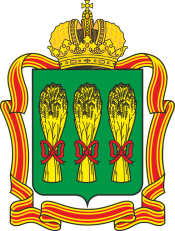 ПРАВИТЕЛЬСТВО ПЕНЗЕНСКОЙ ОБЛАСТИП О С Т А Н О В Л Е Н И Е8 сентября 2022 г.№766-пПг.Пензаг.Пензаг.Пензаг.Пенза№ п/пПрофиль медицинской помощиКоличество случаев госпитализации (законченных случаев лечения 
в стационарных условиях)Количество случаев госпитализации на одного жителя в год12341Инфекционные болезни3070,000242Профпатология1000,000083Дерматовенерология1 1600,000904Психиатрия-наркология8 0300,006265Психиатрия6 5370,005106Фтизиатрия8310,000657Высокотехнологичная медицинская помощь, не включенная в базовую программу обязательного медицинского страхования1 5290,001198Объемы медицинской помощи, оказываемые по Программе ОМС незастрахованным гражданам2190,00017Итого в рамках Программы за счет средств бюджета18 7130,0146№ п/пПрофиль медицинской помощиКоличество койко-днейКоличество койко-дней 
на одного жителя в годПаллиативная медицинская помощь118 2380,092№ п/пНаименование специальностейОбъемы амбулаторной медицинской помощиОбъемы амбулаторной медицинской помощиОбъемы амбулаторной медицинской помощиОбъемы амбулаторной медицинской помощи№ п/пНаименование специальностейвсего, 
в посеще-нияхв том числе:в том числе:в том числе:№ п/пНаименование специальностейвсего, 
в посеще-нияхс профилак-тической и иной целями, в посещенияхпо поводу заболеванияпо поводу заболевания№ п/пНаименование специальностейвсего, 
в посеще-нияхс профилак-тической и иной целями, в посещенияхв обраще-нияхв посеще-ниях1234561Профпатология25 02721 5971 5373 4302Психиатрия-наркология142 58094 23021 66948 3503Психиатрия249 790135 56051 193114 2304Фтизиатрия164 21599 40029 04864 8155Дерматовенерология211 000128 10037 15382 9006ВИЧ-инфекция41 02012 32012 86228 7007Паллиативная помощь26 66026 660--8Выездные патронажные бригады9 2289 228--9Иные <*>154 350124 98013 16229 37010Объемы медицинской помощи, оказываемые 
по Программе ОМС незастрахованным гражданам190 018190 018--Всего:1 307 454842 093166 624371 795Норматив объемов предоставления медицинской помощи в расчете на одного жителяХ0,6570,13ХВиды и условия оказания медицинской помощиЕдиница измерения 
в расчете 
на одного жителя 
в год2022 год2023 год2024 год123451. Скорая, в том числе скорая специализированная, медицинская помощь, не включенная в территориальную программу ОМС, в том числевызов0,02780,02780,0278- не идентифицированным и не застрахованным в системе ОМС лицамвызов0,02450,02450,0245- скорая медицинская помощь при санитарно-авиационной эвакуациислучай0,0000330,0000330,0000332. Первичная медико-санитарная помощь:хххх2.1. в амбулаторных условияххххх2.1.1) с профилактической и иными целями <1>посещения0,6570,730,732.1.2.) в связи с заболеваниями - обращенийобращения0,130,1440,1442.2. в условиях дневного стационараслучай лечения0,00210,00210,00213. Специализированная, в том числе высокотехнологичная, медицинская помощьхххх3.1. в условиях дневных стационаровслучай лечения0,00190,00190,00193.2. в условиях круглосуточного стационараслучай госпита-лизации0,01460,01460,01464. Паллиативная медицинская помощьхххх4.1. Первичная медицинская помощь, в том числе доврачебная и врачебная <2>, всего, 
в том числе:посещения0,0280,030,03посещения по паллиативной медицинской помощи без учета посещений на дому патронажными бригадамипосещения0,02080,0220,022посещения на дому выездными патронажными бригадамипосещения0,00720,0080,0084.2. Паллиативная медицинская помощь в стационарных условиях (включая койки паллиативной медицинской помощи и койки сестринского ухода)койко-дни0,0920,0920,092".Виды и условия оказания медицинской помощиЕдиница измерения 
в расчете 
на одного жителя в годна первом этапе оказания медицинской помощина втором этапе оказания медицинской помощина третьем этапе оказания медицинской помощи123451. Скорая, в том числе скорая специализированная, медицинская помощь, не включенная 
в территориальную программу ОМСвызов0,0278--2. Первичная медико-санитарная помощь:хххх2.1. в амбулаторных условияххххх2.1.1) с профилактической и иными целями <1>посещения0,29940,18990,16762.1.2.) в связи с заболеваниями - обращенийобращения0,03490,04480,05032.2. в условиях дневного стационараслучай лечения-0,00060,00153. Специализированная, в том числе высокотехнологичная, медицинская помощьхххх3.1. в условиях дневных стационаровслучай лечения-0,0019-3.2. в условиях круглосуточного стационараслучай госпита-лизации0,00030,01150,0028".Виды и условия оказания медицинской помощиЕдиница измерения 
в расчете 
на одного жителя в год2022 год2023 год2024 год123451. Скорая, в том числе скораяспециализированная, медицинскаяпомощь,  не включенная 
в территориальную программу ОМС, в том числевызов3 461,153 477,863 531,45- не идентифицированным и
 не застрахованным в системе ОМС лицамвызов2 756,732 780,892 764,26- скорая медицинская помощь при санитарно-авиационной эвакуациислучай6 841,307 115,07 399,62. Первичная медико-санитарная помощь:хххх2.1. в амбулаторных условияххххх2.1.1) с профилактической и иными целямипосещения493,10505,00488,752.1.2.) в связи с заболеваниями -обращенийобращения1 429,921 137,011 387,642.2. в условиях дневного стационараслучай лечения14 604,0012 127,5012 740,003. Специализированная, в том числе высокотехнологичная, медицинская помощьхххх3.1. в условиях дневных стационаровслучай лечения14 604,0012 127,5012 740,003.2. в условиях круглосуточного стационараслучай госпита-лизации84 587,6777 354,1180 856,164. Паллиативная медицинская помощьхххх4.1. Первичная медицинская помощь, в том числе доврачебная и врачебная, всего, в том числе:посещенияхххпосещения по паллиативной медицинской помощи 
без учета посещений на дому патронажными бригадамипосещения443,20461,00479,40посещения на дому выездными патронажными бригадамипосещения2 216,402 305,102 397,304.2. Паллиативная медицинская помощь в стационарных условиях (включая койки паллиативной медицинской помощи и койки сестринского ухода)койко-дни2 620,602 546,302 685,98";"A02BAблокаторы 
H2-гистаминовых рецепторовранитидинраствор для внутривенного и внутримышечного введенияфамотидинлиофилизат для приготовления раствора для внутривенного введения;таблетки, покрытые пленочной оболочкой";"A03AAсинтетические антихолинергические средства, эфиры с третичной аминогруппоймебеверинкапсулы с пролонгированным высвобождением;таблетки, покрытые оболочкой;таблетки, покрытые пленочной оболочкой;таблетки с пролонгированным высвобождением, покрытые пленочной оболочкойплатифиллинраствор для подкожного введенияA03ADпапаверин и его производныедротаверинраствор для внутривенного и внутримышечного введения;раствор для инъекций;таблетки;таблетки, покрытые пленочной оболочкой";"A05BAпрепараты для лечения заболеваний печенифосфолипиды + глицирризиновая кислотакапсулы;лиофилизат для приготовления раствора для внутривенного введения;раствор для внутривенного введенияянтарная кислота + меглумин + инозин + метионин + никотинамидраствор для инфузий";"A06ABконтактные слабительные средствабисакодилсуппозитории ректальные;таблетки, покрытые кишечнорастворимой оболочкой;таблетки кишечнорастворимые, покрытые оболочкойсеннозиды A и Bтаблетки";"A07BCдругие адсорбирующие кишечные препаратысмектит диоктаэдрическийпорошок для приготовления суспензии для приема внутрь;суспензия для приема внутрь;таблетки диспергируемые";"A07ECаминосалициловая кислота и аналогичные препаратымесалазинсуппозитории ректальные;суспензия ректальная;таблетки кишечнорастворимые 
с пролонгированным высвобождением, покрытые пленочной оболочкой;таблетки, покрытые кишечнорастворимой оболочкой;таблетки, покрытые кишечнорастворимой пленочной оболочкой;таблетки кишечнорастворимые, покрытые пленочной оболочкой;таблетки пролонгированного действия;таблетки с пролонгированным высвобождением;гранулы кишечнорастворимые с пролонгированным высвобождением, покрытые оболочкой;гранулы с пролонгированным высвобождением для приема внутрьсульфасалазинтаблетки кишечнорастворимые, покрытые пленочной оболочкой;таблетки, покрытые пленочной оболочкой";"A07FAпротиводиарейные микроорганизмыбифидобактерии бифидумкапсулы;лиофилизат для приготовления раствора для приема внутрь и местного применения;лиофилизат для приготовления суспензии для приема внутрь и местного применения;порошок для приема внутрь;порошок для приема внутрь и местного применения;суппозитории вагинальные и ректальные;таблеткипробиотик из бифидобактерий бифидум однокомпонентный сорбированныйкапсулы;порошок для приема внутрь";"A10BAбигуанидыметформинтаблетки;таблетки, покрытые пленочной оболочкой;таблетки пролонгированного действия;таблетки пролонгированного действия, покрытые пленочной оболочкой;таблетки с пролонгированным высвобождением;таблетки с пролонгированным высвобождением, покрытые пленочной оболочкой";"A16AXпрочие препараты для лечения заболеваний желудочно-кишечного тракта и нарушений обмена веществмиглустаткапсулы"A16AXпрочие препараты для лечения заболеваний желудочно-кишечного тракта и нарушений обмена веществнитизинонкапсулы"A16AXпрочие препараты для лечения заболеваний желудочно-кишечного тракта и нарушений обмена веществсапроптеринтаблетки растворимые"A16AXпрочие препараты для лечения заболеваний желудочно-кишечного тракта и нарушений обмена веществтиоктовая кислотакапсулы;концентрат для приготовления раствора для внутривенного введения;концентрат для приготовления раствора для инфузий;раствор для внутривенного введения;раствор для инфузий;таблетки, покрытые оболочкой;таблетки, покрытые пленочной оболочкой";"B03ABпероральные препараты трехвалентного железажелеза (III) гидроксид полимальтозаткапли для приема внутрь;сироп;таблетки жевательные";"C07ABселективные бета-адреноблокаторыатенололтаблетки;таблетки, покрытые оболочкой;таблетки, покрытые пленочной оболочкойбисопрололтаблетки;таблетки, покрытые пленочной оболочкойметопрололраствор для внутривенного введения;таблетки;таблетки пролонгированного действия, покрытые пленочной оболочкой;таблетки с пролонгированным высвобождением, покрытые оболочкой;таблетки с пролонгированным высвобождением, покрытые пленочной оболочкой";"C08DAпроизводные фенилалкиламинаверапамилраствор для внутривенного введения;таблетки, покрытые оболочкой;таблетки, покрытые пленочной оболочкой;таблетки с пролонгированным высвобождением, покрытые пленочной оболочкой";"D08ACбигуаниды и амидиныхлоргексидинраствор для местного применения;раствор для местного и наружного применения;раствор для наружного применения;раствор для наружного применения (спиртовой);спрей для наружного применения (спиртовой);спрей для местного и наружного применения;суппозитории вагинальные;таблетки вагинальные";"D08AXдругие антисептики и дезинфицирующие средстваводорода пероксидраствор для местного и наружного применения;раствор для местного применениякалия перманганатпорошок для приготовления раствора для местного и наружного примененияэтанолконцентрат для приготовления раствора для наружного применения;концентрат для приготовления раствора для наружного применения и приготовления лекарственных форм;раствор для наружного применения;раствор для наружного применения и приготовления лекарственных форм";"G04CAальфа-адреноблокаторыалфузозинтаблетки пролонгированного действия;таблетки пролонгированного действия, покрытые оболочкой;таблетки с контролируемым высвобождением, покрытые оболочкой;таблетки с пролонгированным высвобождениемтамсулозинкапсулы кишечнорастворимые с пролонгированным высвобождением;капсулы пролонгированного действия;капсулы с модифицированным высвобождением;капсулы с пролонгированным высвобождением;таблетки с контролируемым высвобождением, покрытые оболочкой;таблетки с пролонгированным высвобождением, покрытые пленочной оболочкой";"H01CBсоматостатин и аналогиланреотидгель для подкожного введения пролонгированного действияоктреотидлиофилизат для приготовления суспензии для внутримышечного введения пролонгированного действия;лиофилизат для приготовления суспензии для внутримышечного введения с пролонгированным высвобождением;раствор для внутривенного и подкожного введения;раствор для инфузий и подкожного введенияпасиреотидраствор для подкожного введения";"J01AAтетрациклиныдоксициклинкапсулы;лиофилизат для приготовления раствора для внутривенного введения;лиофилизат для приготовления раствора для инфузий;таблетки диспергируемыетигециклинлиофилизат для приготовления раствора для инфузий;лиофилизат для приготовления концентрата для приготовления раствора для инфузий";"J01CAпенициллины широкого спектра действияамоксициллингранулы для приготовления суспензии для приема внутрь;капсулы;порошок для приготовления суспензии для приема внутрь;таблетки;таблетки диспергируемые;таблетки, покрытые пленочной оболочкойампициллинпорошок для приготовления раствора для внутривенного и внутримышечного введения;порошок для приготовления раствора для внутримышечного введения;таблеткиJ01CEпенициллины, чувствительные к бета-лактамазамбензатина бензилпенициллинпорошок для приготовления суспензии для внутримышечного введения;бензилпенициллинпорошок для приготовления раствора для внутривенного и внутримышечного введения;порошок для приготовления раствора для внутримышечного и подкожного введения;порошок для приготовления раствора для инъекций;порошок для приготовления раствора для инъекций и местного применения;порошок для приготовления суспензии для внутримышечного введенияJ01CFпенициллины, устойчивые к бета-лактамазамоксациллинпорошок для приготовления раствора для внутривенного и внутримышечного введения;порошок для приготовления раствора для внутримышечного введения";"J01DDцефалоспорины 
3-го поколенияцефотаксимпорошок для приготовления раствора для внутривенного и внутримышечного введения;порошок для приготовления раствора для внутримышечного введения;порошок для приготовления раствора для инъекцийцефтазидимпорошок для приготовления раствора для внутривенного введения;порошок для приготовления раствора для внутривенного и внутримышечного введения;порошок для приготовления раствора для инъекцийцефтриаксонпорошок для приготовления раствора для внутривенного введения;порошок для приготовления раствора для внутривенного и внутримышечного введения;порошок для приготовления раствора для внутримышечного введения;порошок для приготовления раствора для инфузий;порошок для приготовления раствора для инъекцийцефоперазон + сульбактампорошок для приготовления раствора для внутривенного и внутримышечного введения";"J01FAмакролидыазитромицинкапсулы;лиофилизат для приготовления раствора для инфузий;лиофилизат для приготовления концентрата для приготовления раствора для инфузий;порошок для приготовления суспензии для приема внутрь;порошок для приготовления суспензии для приема внутрь 
(для детей);таблетки диспергируемые;таблетки, покрытые оболочкой;таблетки, покрытые пленочной оболочкойджозамицинтаблетки диспергируемые;таблетки, покрытые пленочной оболочкойкларитромицингранулы для приготовления суспензии для приема внутрь;капсулы;лиофилизат для приготовления раствора для инфузий;таблетки, покрытые оболочкой;таблетки, покрытые пленочной оболочкой;таблетки пролонгированного действия, покрытые пленочной оболочкой;таблетки с пролонгированным высвобождением, покрытые пленочной оболочкой";"J01GBдругие аминогликозидыамикацинлиофилизат для приготовления раствора для внутривенного и внутримышечного введения;порошок для приготовления раствора для внутривенного и внутримышечного введения;порошок для приготовления раствора для внутримышечного введения;раствор для внутривенного и внутримышечного введения;раствор для инфузий и внутримышечного введениягентамицинкапли глазные;раствор для внутривенного и внутримышечного введенияканамицинпорошок для приготовления раствора для внутривенного и внутримышечного введения;порошок для приготовления раствора для внутримышечного введениятобрамицинкапли глазные;капсулы с порошком для ингаляций;раствор для ингаляций";"J01MAфторхинолонылевофлоксацинкапли глазные;раствор для инфузий;таблетки, покрытые пленочной оболочкой;капсулыломефлоксацинкапли глазные;таблетки, покрытые пленочной оболочкоймоксифлоксацинкапли глазные;раствор для инфузий;таблетки, покрытые пленочной оболочкойофлоксацинкапли глазные;капли глазные и ушные;мазь глазная;раствор для инфузий;таблетки, покрытые оболочкой;таблетки, покрытые пленочной оболочкой;таблетки пролонгированного действия,покрытые пленочной оболочкойспарфлоксацинтаблетки, покрытые оболочкой;таблетки, покрытые пленочной оболочкойципрофлоксацинкапли глазные;капли глазные и ушные;капли ушные;мазь глазная;раствор для внутривенного введения;раствор для инфузий;таблетки, покрытые оболочкой;таблетки, покрытые пленочной оболочкой;таблетки пролонгированного действия, покрытые пленочной оболочкой";"J01XXпрочие антибактериальные препаратыдаптомицинлиофилизат для приготовления раствора для внутривенного введениялинезолидгранулы для приготовления суспензии для приема внутрь;раствор для инфузий;таблетки, покрытые пленочной оболочкойтедизолидлиофилизат для приготовления концентрата для приготовления раствора для инфузийфосфомицинпорошок для приготовления раствора для внутривенного введения";"J02ACпроизводные триазолавориконазоллиофилизат для приготовления концентрата для приготовления раствора для инфузий;лиофилизат для приготовления раствора для инфузий;порошок для приготовления суспензии для приема внутрь;таблетки, покрытые пленочной оболочкойпозаконазолсуспензия для приема внутрьфлуконазолкапсулы;порошок для приготовления суспензии для приема внутрь;раствор для инфузий;таблетки, покрытые пленочной оболочкойJ02AXдругие противогрибковые препараты системного действиякаспофунгинлиофилизат для приготовления раствора для инфузий;лиофилизат для приготовления концентрата для приготовления раствора для инфузиймикафунгинлиофилизат для приготовления раствора для инфузий";"J04AAаминосалициловая кислота и ее производныеаминосалициловая кислотагранулы замедленного высвобождения для приема внутрь;гранулы кишечнорастворимые;гранулы, покрытые кишечнорастворимой оболочкой;гранулы с пролонгированным высвобождением;лиофилизат для приготовления раствора для инфузий;раствор для инфузий;таблетки кишечнорастворимые, покрытые пленочной оболочкой;таблетки, покрытые кишечнорастворимой оболочкой";"J05AXпрочие противовирусные препаратыбулевиртидлиофилизат для приготовления раствора для подкожного введениягразопревир + элбасвиртаблетки, покрытые пленочной оболочкойдолутегравиртаблетки, покрытые пленочной оболочкойимидазолилэтанамид пентандиовой кислотыкапсулыкагоцелтаблеткимаравироктаблетки, покрытые пленочной оболочкоймолнупиравиркапсулыралтегравиртаблетки жевательные;таблетки, покрытые пленочной оболочкойремдесивирлиофилизат для приготовления концентрата для приготовления раствора для инфузийумифеновиркапсулы;таблетки, покрытые пленочной оболочкой;фавипиравиртаблетки, покрытые пленочной оболочкой;порошок для приготовления концентрата для приготовления раствора для инфузий;концентрат для приготовления раствора для инфузий;лиофилизат для приготовления концентрата для приготовления раствора для инфузий";"L01AAаналоги азотистого ипритабендамустинлиофилизат для приготовления концентрата для приготовления раствора для инфузий;порошок для приготовления концентрата для приготовления раствора для инфузийифосфамидпорошок для приготовления раствора для инфузий;порошок для приготовления раствора для инъекций;порошок для приготовления концентрата для приготовления раствора для инфузиймелфаланлиофилизат для приготовления раствора для внутрисосудистого введения;таблетки, покрытые пленочной оболочкойхлорамбуцилтаблетки, покрытые пленочной оболочкойциклофосфамидлиофилизат для приготовления раствора для внутривенного введения;порошок для приготовления раствора для внутривенного введения;порошок для приготовления раствора для внутривенного и внутримышечного введения;таблетки, покрытые оболочкойL01ABалкилсульфонатыбусульфантаблетки, покрытые пленочной оболочкой";"L01BCаналоги пиримидинаазацитидинлиофилизат для приготовления суспензии для подкожного введениягемцитабинлиофилизат для приготовления концентрата для приготовления раствора для инфузий;лиофилизат для приготовления раствора для инфузий;концентрат для приготовления раствора для инфузийкапецитабинтаблетки, покрытые пленочной оболочкойфторурацилконцентрат для приготовления раствора для инфузий;раствор для внутрисосудистого введения;раствор для внутрисосудистого и внутриполостного введенияцитарабинлиофилизат для приготовления раствора для инъекций;раствор для инъекций";"L01DBантрациклины и родственные соединениядаунорубицинлиофилизат для приготовления раствора для внутривенного введения;концентрат для приготовления раствора для внутривенного введениядоксорубицинконцентрат для приготовления раствора для внутриартериального, внутривенного и внутрипузырного введения;концентрат для приготовления раствора для инфузий;лиофилизат для приготовления раствора для внутрисосудистого и внутрипузырного введения;раствор для внутрисосудистого и внутрипузырного введенияидарубицинлиофилизат для приготовления раствора для внутривенного введения;раствор для внутривенного введениямитоксантронконцентрат для приготовления раствора для инфузийэпирубицинконцентрат для приготовления раствора для внутрисосудистого и внутрипузырного введения;лиофилизат для приготовления раствора для внутрисосудистого и внутрипузырного введения;лиофилизат для приготовления раствора для внутриартериального, внутрипузырного введения и инфузий";"L01XAпрепараты платиныкарбоплатинконцентрат для приготовления раствора для инфузий;лиофилизат для приготовления раствора для инфузийоксалиплатинконцентрат для приготовления раствора для инфузий;лиофилизат для приготовления концентрата для приготовления раствора для инфузий;лиофилизат для приготовления раствора для инфузийцисплатинконцентрат для приготовления раствора для инфузий;раствор для инъекций";"L03ABинтерфероныинтерферон альфагель для местного и наружного применения;капли назальные;спрей назальный дозированный;лиофилизат для приготовления раствора для внутримышечного, субконъюнктивального введения и закапывания в глаз;лиофилизат для приготовления раствора для интраназального введения;лиофилизат для приготовления раствора для интраназального введения и ингаляций;лиофилизат для приготовления раствора для инъекций;лиофилизат для приготовления раствора для инъекций и местного применения;лиофилизат для приготовления суспензии для приема внутрь;мазь для наружного и местного применения;раствор для внутримышечного, субконъюнктивального введения и закапывания в глаз;раствор для инъекций;раствор для внутривенного и подкожного введения;суппозитории ректальныеинтерферон бета-1aлиофилизат для приготовления раствора для внутримышечного введения;раствор для подкожного введенияинтерферон бета-1bлиофилизат для приготовления раствора для подкожного введения;раствор для подкожного введенияинтерферон гаммалиофилизат для приготовления раствора для внутримышечного и подкожного введения;лиофилизат для приготовления раствора для интраназального введенияпэгинтерферон альфа-2aраствор для подкожного введенияпэгинтерферон альфа-2bлиофилизат для приготовления раствора для подкожного введенияпэгинтерферон 
бета-1aраствор для подкожного введенияцепэгинтерферон альфа-2bраствор для подкожного введения";"M01ABпроизводные уксусной кислоты и родственные соединениядиклофенаккапли глазные;капсулы кишечнорастворимые;капсулы с модифицированным высвобождением;раствор для внутримышечного введения;таблетки, покрытые кишечнорастворимой оболочкой;таблетки, покрытые кишечнорастворимой пленочной оболочкой;таблетки, покрытые пленочной оболочкой;таблетки пролонгированного действия, покрытые кишечнорастворимой оболочкой;таблетки пролонгированного действия, покрытые оболочкой;таблетки пролонгированного действия, покрытые пленочной оболочкой;таблетки кишечнорастворимые, покрытые пленочной оболочкой;таблетки с пролонгированным высвобождением, покрытые пленочной оболочкой;таблетки кишечнорастворимые с пролонгированным высвобождениемкеторолакраствор для внутривенного и внутримышечного введения;раствор для внутримышечного введения;таблетки;таблетки, покрытые оболочкой;таблетки, покрытые пленочной оболочкойM01AEпроизводные пропионовой кислотыдекскетопрофенраствор для внутривенного и внутримышечного введенияибупрофенгель для наружного применения;гранулы для приготовления раствора для приема внутрь;капсулы;крем для наружного применения;мазь для наружного применения;раствор для внутривенного введения;суппозитории ректальные;суппозитории ректальные (для детей);суспензия для приема внутрь;суспензия для приема внутрь (для детей);таблетки, покрытые оболочкой;таблетки, покрытые пленочной оболочкой;таблетки с пролонгированным высвобождением, покрытые пленочной оболочкойкетопрофенкапсулы;капсулы пролонгированного действия;капсулы с модифицированным высвобождением;раствор для внутривенного и внутримышечного введения;раствор для инфузий и внутримышечного введения;суппозитории ректальные;таблетки;таблетки, покрытые пленочной оболочкой;таблетки пролонгированного действия;таблетки с модифицированным высвобождением";"M03AXдругие миорелаксанты периферического действияботулинический токсин типа Aлиофилизат для приготовления раствора для внутримышечного введения;лиофилизат для приготовления раствора для инъекцийботулинический токсин типа 
A-гемагглютинин комплекслиофилизат для приготовления раствора для внутримышечного введения;лиофилизат для приготовления раствора для инъекций;раствор для внутримышечного введения";"M05BAбифосфонатыалендроновая кислотатаблетки;таблетки, покрытые пленочной оболочкойзоледроновая кислотаконцентрат для приготовления раствора для инфузий;лиофилизат для приготовления раствора для внутривенного введения;лиофилизат для приготовления раствора для инфузий;лиофилизат для приготовления концентрата для приготовления раствора для инфузий;раствор для инфузий";"N02ABпроизводные фенилпиперидинафентанилраствор для внутривенного и внутримышечного введения;трансдермальная терапевтическая система;пластырь трансдермальный";"N02BAсалициловая кислота и ее производныеацетилсалициловая кислотатаблетки;таблетки кишечнорастворимые, покрытые оболочкой;таблетки кишечнорастворимые, покрытые пленочной оболочкой;таблетки, покрытые кишечнорастворимой оболочкой;таблетки, покрытые кишечнорастворимой пленочной оболочкой;таблетки, покрытые пленочной оболочкойN02BEанилидыпарацетамолраствор для инфузий;раствор для приема внутрь;раствор для приема внутрь (для детей);суппозитории ректальные;суппозитории ректальные (для детей);суспензия для приема внутрь;суспензия для приема внутрь (для детей);таблетки;таблетки, покрытые пленочной оболочкой";"N03AAбарбитураты и их производныебензобарбиталтаблеткифенобарбиталтаблетки";"N03AGпроизводные жирных кислотвальпроевая кислотагранулы с пролонгированным высвобождением;капли для приема внутрь;капсулы кишечнорастворимые;раствор для внутривенного введения;сироп;сироп (для детей);таблетки, покрытые кишечнорастворимой оболочкой;таблетки пролонгированного действия, покрытые оболочкой;таблетки пролонгированного действия, покрытые пленочной оболочкой;таблетки с пролонгированным высвобождением, покрытые пленочной оболочкой";"N05ABпиперазиновые производные фенотиазинаперфеназинтаблетки, покрытые оболочкойтрифлуоперазинраствор для внутримышечного введения;таблетки, покрытые оболочкой;таблетки, покрытые пленочной оболочкойфлуфеназинраствор для внутримышечного введения (масляный)";"N05AFпроизводные тиоксантеназуклопентиксолраствор для внутримышечного введения (масляный);таблетки, покрытые пленочной оболочкойфлупентиксолраствор для внутримышечного введения (масляный);таблетки, покрытые оболочкой;таблетки, покрытые пленочной оболочкойN05AHдиазепины, оксазепины, тиазепины и оксепиныкветиапинтаблетки, покрытые пленочной оболочкой;таблетки пролонгированного действия, покрытые пленочной оболочкой;таблетки с пролонгированным высвобождением, покрытые пленочной оболочкойоланзапинтаблетки;таблетки, диспергируемые в полости рта;таблетки, покрытые пленочной оболочкойN05ALбензамидысульпиридкапсулы;раствор для внутримышечного введения;таблетки;таблетки, покрытые пленочной оболочкойN05AXдругие антипсихотические средствакарипразинкапсулыпалиперидонсуспензия для внутримышечного введения пролонгированного действия;таблетки пролонгированного действия, покрытые оболочкойрисперидонпорошок для приготовления суспензии для внутримышечного введения пролонгированного действия;раствор для приема внутрь;таблетки, диспергируемые в полости рта;таблетки для рассасывания;таблетки, покрытые пленочной оболочкой";"N05BAпроизводные бензодиазепинабромдигидрохлорфенил-бензодиазепинраствор для внутривенного и внутримышечного введения;таблетки;таблетки, диспергируемые 
в полости ртадиазепамраствор для внутривенного и внутримышечного введения;таблетки;таблетки, покрытые пленочной оболочкойлоразепамтаблетки, покрытые оболочкойоксазепамтаблетки;таблетки, покрытые пленочной оболочкой";"N06AAнеселективные ингибиторы обратного захвата моноаминовамитриптилинраствор для внутривенного и внутримышечного введения;таблетки;таблетки, покрытые оболочкой;таблетки, покрытые пленочной оболочкойимипраминдраже;таблетки, покрытые пленочной оболочкойкломипраминраствор для внутривенного и внутримышечного введения;таблетки, покрытые оболочкой;таблетки, покрытые пленочной оболочкой;таблетки пролонгированного действия, покрытые пленочной оболочкой";"N06AXдругие антидепрессантыагомелатинтаблетки, покрытые пленочной оболочкойпипофезинтаблетки";"N06BXдругие психостимуляторы и ноотропные препаратывинпоцетинконцентрат для приготовления раствора для инфузий;раствор для внутривенного введения;раствор для инъекций;таблетки;таблетки, покрытые пленочной оболочкойглицинтаблетки защечные;таблетки подъязычные;таблетки защечные и подъязычныеметионил-
глутамил-
гистидил-фенилаланил-
пролил-
глицил-пролинкапли назальныепирацетамкапсулы;раствор для внутривенного и внутримышечного введения;раствор для инфузий;раствор для внутривенного введения;раствор для приема внутрь;таблетки, покрытые оболочкой;таблетки, покрытые пленочной оболочкойполипептиды коры головного мозга скоталиофилизат для приготовления раствора для внутримышечного введенияфонтурацетамтаблеткицеребролизинраствор для инъекцийцитиколинраствор для внутривенного и внутримышечного введения";"N06DAантихолинэстеразные средствагалантаминкапсулы пролонгированного действия;таблетки, покрытые пленочной оболочкойривастигминкапсулы;трансдермальная терапевтическая система;раствор для приема внутрь";"R03ACселективные бета 
2-адреномиметикииндакатеролкапсулы с порошком для ингаляцийсальбутамолаэрозоль для ингаляций дозированный;аэрозоль для ингаляций дозированный, активируемый вдохом;порошок для ингаляций дозированный;раствор для ингаляцийформотеролаэрозоль для ингаляций дозированный;капсулы с порошком для ингаляций;порошок для ингаляций дозированныйR03AKадренергические средства в комбинации с глюкокортикоидами или другими препаратами, кроме антихолинергических средствбеклометазон + формотеролаэрозоль для ингаляций дозированныйR03AKадренергические средства в комбинации с глюкокортикоидами или другими препаратами, кроме антихолинергических средствбудесонид + формотеролкапсул с порошком для ингаляций набор;порошок для ингаляций дозированный;капсулы с порошком для ингаляцийвилантерол + флутиказона фуроатпорошок для ингаляций дозированныйсалметерол + флутиказонаэрозоль для ингаляций дозированный;капсулы с порошком для ингаляций;порошок для ингаляций дозированный";"R03BAглюкокортикоидыбеклометазонаэрозоль для ингаляций дозированный;аэрозоль для ингаляций дозированный, активируемый вдохом;спрей назальный дозированный;суспензия для ингаляцийбудесонидкапсулы кишечнорастворимые;порошок для ингаляций дозированный;раствор для ингаляций;спрей назальный дозированный;суспензия для ингаляций дозированная";"R03BCпротивоаллергические средства, кроме глюкокортикоидовкромоглициевая кислотааэрозоль для ингаляций дозированный;капли глазные;капсулы;спрей назальный дозированный";"R05CBмуколитические препаратыамброксолкапсулы пролонгированного действия;пастилки;раствор для внутривенного введения;раствор для приема внутрь;раствор для приема внутрь и ингаляций;сироп;таблетки;таблетки диспергируемыеацетилцистеингранулы для приготовления раствора для приема внутрь;гранулы для приготовления сиропа;порошок для приготовления раствора для приема внутрь;порошок для приема внутрь;раствор для внутривенного введения и ингаляций;раствор для приема внутрь;сироп;таблетки шипучие;таблетки диспергируемыедорназа альфараствор для ингаляций";"V03ABантидотыдимеркаптопропан-сульфонат натрияраствор для внутримышечного и подкожного введениякалий-железо гексацианоферраттаблеткикальция тринатрия пентетатлиофилизат для приготовления раствора для внутривенного введения;раствор для внутривенного введения и ингаляцийкарбоксимраствор для внутримышечного введенияналоксонраствор для инъекцийнатрия тиосульфатраствор для внутривенного введенияпротамина сульфатраствор для внутривенного введения;раствор для инъекцийсугаммадексраствор для внутривенного введенияцинка бисвинилимидазола диацетатраствор для внутримышечного введения";"V03AFдезинтоксикационные препараты для противоопухолевой терапиикальция фолинатлиофилизат для приготовления раствора для внутривенного и внутримышечного введения;раствор для внутривенного и внутримышечного введениямеснараствор для внутривенного введения";"V08CAпарамагнитные контрастные средствагадобеновая кислотараствор для внутривенного введениягадобутролраствор для внутривенного введениягадодиамидраствор для внутривенного введениягадоксетовая кислотараствор для внутривенного введениягадопентетовая кислотараствор для внутривенного введениягадотеридолраствор для внутривенного введениягадотеровая кислотараствор для внутривенного введения"."A02BAблокаторы 
H2-гистаминовых рецепторовранитидинраствор для внутривенного и внутримышечного введенияфамотидинлиофилизат для приготовления раствора для внутривенного введения;таблетки, покрытые пленочной оболочкой";"A03AAсинтетические антихолинергические средства, эфиры с третичной аминогруппоймебеверинкапсулы с пролонгированным высвобождением;таблетки, покрытые оболочкой;таблетки, покрытые пленочной оболочкой;таблетки с пролонгированным высвобождением, покрытые пленочной оболочкойплатифиллинраствор для подкожного введенияA03ADпапаверин и его производныедротаверинраствор для внутривенного и внутримышечного введения;раствор для инъекций;таблетки;таблетки, покрытые пленочной оболочкой";"A05BAпрепараты для лечения заболеваний печенифосфолипиды + глицирризиновая кислотакапсулы;лиофилизат для приготовления раствора для внутривенного введения;раствор для внутривенного введенияянтарная кислота + меглумин + инозин + метионин + никотинамидраствор для инфузий";"A06ABконтактные слабительные средствабисакодилсуппозитории ректальные;таблетки, покрытые кишечнорастворимой оболочкой;таблетки кишечнорастворимые, покрытые оболочкойсеннозиды A и Bтаблетки";"A07BCдругие адсорбирующие кишечные препаратысмектит диоктаэдрическийпорошок для приготовления суспензии для приема внутрь;суспензия для приема внутрь;таблетки диспергируемые";"A07ECаминосалициловая кислота и аналогичные препаратымесалазинсуппозитории ректальные;суспензия ректальная;таблетки кишечнорастворимые с пролонгированным высвобождением, покрытые пленочной оболочкой;таблетки, покрытые кишечнорастворимой оболочкой;таблетки, покрытые кишечнорастворимой пленочной оболочкой;таблетки кишечнорастворимые, покрытые пленочной оболочкой;таблетки пролонгированного действия;таблетки с пролонгированным высвобождением;гранулы кишечнорастворимые с пролонгированным высвобождением, покрытые оболочкой;гранулы с пролонгированным высвобождением для приема внутрьсульфасалазинтаблетки кишечнорастворимые, покрытые пленочной оболочкой;таблетки, покрытые пленочной оболочкой";"A07FAпротиводиарейные микроорганизмыбифидобактерии бифидумкапсулы;лиофилизат для приготовления раствора для приема внутрь и местного применения;лиофилизат для приготовления суспензии для приема внутрь и местного применения;порошок для приема внутрь;порошок для приема внутрь и местного применения;суппозитории вагинальные и ректальные;таблеткипробиотик из бифидобактерий бифидум однокомпонентный сорбированныйкапсулы;порошок для приема внутрь";"A10BAбигуанидыметформинтаблетки;таблетки, покрытые пленочной оболочкой;таблетки пролонгированного действия;таблетки пролонгированного действия, покрытые пленочной оболочкой;таблетки с пролонгированным высвобождением;таблетки с пролонгированным высвобождением, покрытые пленочной оболочкой";"A16AXпрочие препараты для лечения заболеваний желудочно-кишечного тракта и нарушений обмена веществмиглустаткапсулы"A16AXпрочие препараты для лечения заболеваний желудочно-кишечного тракта и нарушений обмена веществнитизинонкапсулы"A16AXпрочие препараты для лечения заболеваний желудочно-кишечного тракта и нарушений обмена веществсапроптеринтаблетки растворимые"A16AXпрочие препараты для лечения заболеваний желудочно-кишечного тракта и нарушений обмена веществтиоктовая кислотакапсулы;концентрат для приготовления раствора для внутривенного введения;концентрат для приготовления раствора для инфузий;раствор для внутривенного введения;раствор для инфузий;таблетки, покрытые оболочкой;таблетки, покрытые пленочной оболочкой";"B03ABпероральные препараты трехвалентного железажелеза (III) гидроксид полимальтозаткапли для приема внутрь;сироп;таблетки жевательные";"C07ABселективные бета-адреноблокаторыатенололтаблетки;таблетки, покрытые оболочкой;таблетки, покрытые пленочной оболочкойбисопрололтаблетки;таблетки, покрытые пленочной оболочкойметопрололраствор для внутривенного введения;таблетки;таблетки пролонгированного действия, покрытые пленочной оболочкой;таблетки с пролонгированным высвобождением, покрытые оболочкой;таблетки с пролонгированным высвобождением, покрытые пленочной оболочкой";"C08DAпроизводные фенилалкиламинаверапамилраствор для внутривенного введения;таблетки, покрытые оболочкой;таблетки, покрытые пленочной оболочкой;таблетки с пролонгированным высвобождением, покрытые пленочной оболочкой";"D08ACбигуаниды и амидиныхлоргексидинраствор для местного применения;раствор для местного и наружного применения;раствор для наружного применения;раствор для наружного применения (спиртовой);спрей для наружного применения (спиртовой);спрей для местного и наружного применения;суппозитории вагинальные;таблетки вагинальные";"D08AXдругие антисептики и дезинфицирующие средстваводорода пероксидраствор для местного и наружного применения;раствор для местного применениякалия перманганатпорошок для приготовления раствора для местного и наружного примененияэтанолконцентрат для приготовления раствора для наружного применения;концентрат для приготовления раствора для наружного применения и приготовления лекарственных форм;раствор для наружного применения;раствор для наружного применения и приготовления лекарственных форм";"G04CAальфа-адреноблокаторыалфузозинтаблетки пролонгированного действия;таблетки пролонгированного действия, покрытые оболочкой;таблетки с контролируемым высвобождением, покрытые оболочкой;таблетки с пролонгированным высвобождениемтамсулозинкапсулы кишечнорастворимые с пролонгированным высвобождением;капсулы пролонгированного действия;капсулы с модифицированным высвобождением;капсулы с пролонгированным высвобождением;таблетки с контролируемым высвобождением, покрытые оболочкой;таблетки с пролонгированным высвобождением, покрытые пленочной оболочкой";"H01CBсоматостатин и аналогиланреотидгель для подкожного введения пролонгированного действияоктреотидлиофилизат для приготовления суспензии для внутримышечного введения пролонгированного действия;лиофилизат для приготовления суспензии для внутримышечного введения с пролонгированным высвобождением;раствор для внутривенного и подкожного введения;раствор для инфузий и подкожного введенияпасиреотидраствор для подкожного введения";"J01AAтетрациклиныдоксициклинкапсулы;лиофилизат для приготовления раствора для внутривенного введения;лиофилизат для приготовления раствора для инфузий;таблетки диспергируемые";"J01CAпенициллины широкого спектра действияамоксициллингранулы для приготовления суспензии для приема внутрь;капсулы;порошок для приготовления суспензии для приема внутрь;таблетки;таблетки диспергируемые;таблетки, покрытые пленочной оболочкойампициллинпорошок для приготовления раствора для внутривенного и внутримышечного введения;порошок для приготовления раствора для внутримышечного введения;таблеткиJ01CEпенициллины, чувствительные к бета-лактамазамбензатина бензилпенициллинпорошок для приготовления суспензии для внутримышечного введения;J01CFпенициллины, устойчивые к бета-лактамазамоксациллинпорошок для приготовления раствора для внутривенного и внутримышечного введения;порошок для приготовления раствора для внутримышечного введения";"J01DDцефалоспорины 3-го поколенияцефтазидимпорошок для приготовления раствора для внутривенного введения;порошок для приготовления раствора для внутривенного и внутримышечного введения;порошок для приготовления раствора для инъекцийцефтриаксонпорошок для приготовления раствора для внутривенного введения;порошок для приготовления раствора для внутривенного и внутримышечного введения;порошок для приготовления раствора для внутримышечного введения;порошок для приготовления раствора для инфузий;порошок для приготовления раствора для инъекций";"J01FAмакролидыазитромицинкапсулы;лиофилизат для приготовления раствора для инфузий;лиофилизат для приготовления концентрата для приготовления раствора для инфузий;порошок для приготовления суспензии для приема внутрь;порошок для приготовления суспензии для приема внутрь (для детей);таблетки диспергируемые;таблетки, покрытые оболочкой;таблетки, покрытые пленочной оболочкойджозамицинтаблетки диспергируемые;таблетки, покрытые пленочной оболочкойкларитромицингранулы для приготовления суспензии для приема внутрь;капсулы;лиофилизат для приготовления раствора для инфузий;таблетки, покрытые оболочкой;таблетки, покрытые пленочной оболочкой;таблетки пролонгированного действия, покрытые пленочной оболочкой;таблетки с пролонгированным высвобождением, покрытые пленочной оболочкой";"J01GBдругие аминогликозидыгентамицинкапли глазные;раствор для внутривенного и внутримышечного введениятобрамицинкапли глазные;капсулы с порошком для ингаляций;раствор для ингаляций";"J01MAфторхинолонылевофлоксацинкапли глазные;раствор для инфузий;таблетки, покрытые пленочной оболочкой;капсулыломефлоксацинкапли глазные;таблетки, покрытые пленочной оболочкоймоксифлоксацинкапли глазные;раствор для инфузий;таблетки, покрытые пленочной оболочкойофлоксацинкапли глазные;капли глазные и ушные;мазь глазная;раствор для инфузий;таблетки, покрытые оболочкой;таблетки, покрытые пленочной оболочкой;таблетки пролонгированного действия,покрытые пленочной оболочкойспарфлоксацинтаблетки, покрытые оболочкой;таблетки, покрытые пленочной оболочкойципрофлоксацинкапли глазные;капли глазные и ушные;капли ушные;мазь глазная;раствор для внутривенного введения;раствор для инфузий;таблетки, покрытые оболочкой;таблетки, покрытые пленочной оболочкой;таблетки пролонгированного действия, покрытые пленочной оболочкой";"J01XXпрочие антибактериальные препаратылинезолидгранулы для приготовления суспензии для приема внутрь;раствор для инфузий;таблетки, покрытые пленочной оболочкойтедизолидлиофилизат для приготовления концентрата для приготовления раствора для инфузий";"J02ACпроизводные триазолавориконазоллиофилизат для приготовления концентрата для приготовления раствора для инфузий;лиофилизат для приготовления раствора для инфузий;порошок для приготовления суспензии для приема внутрь;таблетки, покрытые пленочной оболочкойпозаконазолсуспензия для приема внутрьфлуконазолкапсулы;порошок для приготовления суспензии для приема внутрь;раствор для инфузий;таблетки, покрытые пленочной оболочкой";"J04AAаминосалициловая кислота и ее производныеаминосалициловая кислотагранулы замедленного высвобождения для приема внутрь;гранулы кишечнорастворимые;гранулы, покрытые кишечнорастворимой оболочкой;гранулы с пролонгированным высвобождением;лиофилизат для приготовления раствора для инфузий;раствор для инфузий;таблетки кишечнорастворимые, покрытые пленочной оболочкой;таблетки, покрытые кишечнорастворимой оболочкой";"J05AXпрочие противовирусные препаратыбулевиртидлиофилизат для приготовления раствора для подкожного введениягразопревир + элбасвиртаблетки, покрытые пленочной оболочкойдолутегравиртаблетки, покрытые пленочной оболочкойимидазолилэтанамид пентандиовой кислотыкапсулыкагоцелтаблеткимаравироктаблетки, покрытые пленочной оболочкоймолнупиравиркапсулыралтегравиртаблетки жевательные;таблетки, покрытые пленочной оболочкойумифеновиркапсулы;таблетки, покрытые пленочной оболочкой;фавипиравиртаблетки, покрытые пленочной оболочкой;порошок для приготовления концентрата для приготовления раствора для инфузий;концентрат для приготовления раствора для инфузий;лиофилизат для приготовления концентрата для приготовления раствора для инфузий";"L01AAаналоги азотистого ипритамелфаланлиофилизат для приготовления раствора для внутрисосудистого введения;таблетки, покрытые пленочной оболочкойхлорамбуцилтаблетки, покрытые пленочной оболочкойциклофосфамидлиофилизат для приготовления раствора для внутривенного введения;порошок для приготовления раствора для внутривенного введения;порошок для приготовления раствора для внутривенного и внутримышечного введения;таблетки, покрытые оболочкойL01ABалкилсульфонатыбусульфантаблетки, покрытые пленочной оболочкой";"L01BCаналоги пиримидинагемцитабинлиофилизат для приготовления концентрата для приготовления раствора для инфузий;лиофилизат для приготовления раствора для инфузий;концентрат для приготовления раствора для инфузийкапецитабинтаблетки, покрытые пленочной оболочкой";"L01DBантрациклины и родственные соединениядаунорубицинлиофилизат для приготовления раствора для внутривенного введения;концентрат для приготовления раствора для внутривенного введениядоксорубицинконцентрат для приготовления раствора для внутриартериального, внутривенного и внутрипузырного введения;концентрат для приготовления раствора для инфузий;лиофилизат для приготовления раствора для внутрисосудистого и внутрипузырного введения;раствор для внутрисосудистого и внутрипузырного введениямитоксантронконцентрат для приготовления раствора для инфузийэпирубицинконцентрат для приготовления раствора для внутрисосудистого и внутрипузырного введения;лиофилизат для приготовления раствора для внутрисосудистого и внутрипузырного введения;лиофилизат для приготовления раствора для внутриартериального, внутрипузырного введения и инфузий";"L01XAпрепараты платиныоксалиплатинконцентрат для приготовления раствора для инфузий;лиофилизат для приготовления концентрата для приготовления раствора для инфузий;лиофилизат для приготовления раствора для инфузий";"L03ABинтерфероныинтерферон альфагель для местного и наружного применения;капли назальные;спрей назальный дозированный;лиофилизат для приготовления раствора для внутримышечного, субконъюнктивального введения и закапывания в глаз;лиофилизат для приготовления раствора для интраназального введения;лиофилизат для приготовления раствора для интраназального введения и ингаляций;лиофилизат для приготовления раствора для инъекций;лиофилизат для приготовления раствора для инъекций и местного применения;лиофилизат для приготовления суспензии для приема внутрь;мазь для наружного и местного применения;раствор для внутримышечного, субконъюнктивального введения и закапывания в глаз;раствор для инъекций;раствор для внутривенного и подкожного введения;суппозитории ректальныеинтерферон бета-1aлиофилизат для приготовления раствора для внутримышечного введения;раствор для подкожного введенияинтерферон бета-1bлиофилизат для приготовления раствора для подкожного введения;раствор для подкожного введенияинтерферон гаммалиофилизат для приготовления раствора для внутримышечного и подкожного введения;лиофилизат для приготовления раствора для интраназального введенияпэгинтерферон 
альфа-2aраствор для подкожного введенияпэгинтерферон 
альфа-2bлиофилизат для приготовления раствора для подкожного введенияпэгинтерферон бета-1aраствор для подкожного введенияцепэгинтерферон альфа-2bраствор для подкожного введения";"M01ABпроизводные уксусной кислоты и родственные соединениядиклофенаккапли глазные;капсулы кишечнорастворимые;капсулы с модифицированным высвобождением;раствор для внутримышечного введения;таблетки, покрытые кишечнорастворимой оболочкой;таблетки, покрытые кишечнорастворимой пленочной оболочкой;таблетки, покрытые пленочной оболочкой;таблетки пролонгированного действия, покрытые кишечнорастворимой оболочкой;таблетки пролонгированного действия, покрытые оболочкой;таблетки пролонгированного действия, покрытые пленочной оболочкой;таблетки кишечнорастворимые, покрытые пленочной оболочкой;таблетки с пролонгированным высвобождением, покрытые пленочной оболочкой;таблетки кишечнорастворимые с пролонгированным высвобождениемкеторолакраствор для внутривенного и внутримышечного введения;раствор для внутримышечного введения;таблетки;таблетки, покрытые оболочкой;таблетки, покрытые пленочной оболочкойM01AEпроизводные пропионовой кислотыдекскетопрофенраствор для внутривенного и внутримышечного введенияибупрофенгель для наружного применения;гранулы для приготовления раствора для приема внутрь;капсулы;крем для наружного применения;мазь для наружного применения;раствор для внутривенного введения;суппозитории ректальные;суппозитории ректальные (для детей);суспензия для приема внутрь;суспензия для приема внутрь (для детей);таблетки, покрытые оболочкой;таблетки, покрытые пленочной оболочкой;таблетки с пролонгированным высвобождением, покрытые пленочной оболочкойкетопрофенкапсулы;капсулы пролонгированного действия;капсулы с модифицированным высвобождением;раствор для внутривенного и внутримышечного введения;раствор для инфузий и внутримышечного введения;суппозитории ректальные;таблетки;таблетки, покрытые пленочной оболочкой;таблетки пролонгированного действия;таблетки с модифицированным высвобождением";"M03AXдругие миорелаксанты периферического действияботулинический токсин типа Aлиофилизат для приготовления раствора для внутримышечного введения;лиофилизат для приготовления раствора для инъекцийботулинический токсин типа A-гемагглютинин комплекслиофилизат для приготовления раствора для внутримышечного введения;лиофилизат для приготовления раствора для инъекций;раствор для внутримышечного введения";"M05BAбифосфонатыалендроновая кислотатаблетки;таблетки, покрытые пленочной оболочкойзоледроновая кислотаконцентрат для приготовления раствора для инфузий;лиофилизат для приготовления раствора для внутривенного введения;лиофилизат для приготовления раствора для инфузий;лиофилизат для приготовления концентрата для приготовления раствора для инфузий;раствор для инфузий";"N02ABпроизводные фенилпиперидинафентанилраствор для внутривенного и внутримышечного введения;трансдермальная терапевтическая система;пластырь трансдермальный";"N02BAсалициловая кислота и ее производныеацетилсалициловая кислотатаблетки;таблетки кишечнорастворимые, покрытые оболочкой;таблетки кишечнорастворимые, покрытые пленочной оболочкой;таблетки, покрытые кишечнорастворимой оболочкой;таблетки, покрытые кишечнорастворимой пленочной оболочкой;таблетки, покрытые пленочной оболочкойN02BEанилидыпарацетамолраствор для инфузий;раствор для приема внутрь;раствор для приема внутрь (для детей);суппозитории ректальные;суппозитории ректальные (для детей);суспензия для приема внутрь;суспензия для приема внутрь 
(для детей);таблетки;таблетки, покрытые пленочной оболочкой";"N03AAбарбитураты и их производныебензобарбиталтаблеткифенобарбиталтаблетки";"N03AGпроизводные жирных кислотвальпроевая кислотагранулы с пролонгированным высвобождением;капли для приема внутрь;капсулы кишечнорастворимые;раствор для внутривенного введения;сироп;сироп (для детей);таблетки, покрытые кишечнорастворимой оболочкой;таблетки пролонгированного действия, покрытые оболочкой;таблетки пролонгированного действия, покрытые пленочной оболочкой;таблетки с пролонгированным высвобождением, покрытые пленочной оболочкой";"N05ABпиперазиновые производные фенотиазинаперфеназинтаблетки, покрытые оболочкойтрифлуоперазинраствор для внутримышечного введения;таблетки, покрытые оболочкой;таблетки, покрытые пленочной оболочкойфлуфеназинраствор для внутримышечного введения (масляный)";"N05AFпроизводные тиоксантеназуклопентиксолраствор для внутримышечного введения (масляный);таблетки, покрытые пленочной оболочкойфлупентиксолраствор для внутримышечного введения (масляный);таблетки, покрытые оболочкой;таблетки, покрытые пленочной оболочкойN05AHдиазепины, оксазепины, тиазепины и оксепиныкветиапинтаблетки, покрытые пленочной оболочкой;таблетки пролонгированного действия, покрытые пленочной оболочкой;таблетки с пролонгированным высвобождением, покрытые пленочной оболочкойоланзапинтаблетки;таблетки, диспергируемые в полости рта;таблетки, покрытые пленочной оболочкойN05ALбензамидысульпиридкапсулы;раствор для внутримышечного введения;таблетки;таблетки, покрытые пленочной оболочкойN05AXдругие антипсихотические средствакарипразинкапсулыпалиперидонсуспензия для внутримышечного введения пролонгированного действия;таблетки пролонгированного действия, покрытые оболочкойрисперидонпорошок для приготовления суспензии для внутримышечного введения пролонгированного действия;раствор для приема внутрь;таблетки, диспергируемые в полости рта;таблетки для рассасывания;таблетки, покрытые пленочной оболочкой";"N05BAпроизводные бензодиазепинабромдигидрохлорфенил-бензодиазепинраствор для внутривенного и внутримышечного введения;таблетки;таблетки, диспергируемые в полости ртадиазепамраствор для внутривенного и внутримышечного введения;таблетки;таблетки, покрытые пленочной оболочкойлоразепамтаблетки, покрытые оболочкойоксазепамтаблетки;таблетки, покрытые пленочной оболочкой";"N06AAнеселективные ингибиторы обратного захвата моноаминовамитриптилинраствор для внутривенного и внутримышечного введения;таблетки;таблетки, покрытые оболочкой;таблетки, покрытые пленочной оболочкойимипраминдраже;таблетки, покрытые пленочной оболочкойкломипраминраствор для внутривенного и внутримышечного введения;таблетки, покрытые оболочкой;таблетки, покрытые пленочной оболочкой;таблетки пролонгированного действия, покрытые пленочной оболочкой";"N06AXдругие антидепрессантыагомелатинтаблетки, покрытые пленочной оболочкойпипофезинтаблетки";"N06BXдругие психостимуляторы и ноотропные препаратывинпоцетинконцентрат для приготовления раствора для инфузий;раствор для внутривенного введения;раствор для инъекций;таблетки;таблетки, покрытые пленочной оболочкойглицинтаблетки защечные;таблетки подъязычные;таблетки защечные и подъязычныепирацетамкапсулы;раствор для внутривенного и внутримышечного введения;раствор для инфузий;раствор для внутривенного введения;раствор для приема внутрь;таблетки, покрытые оболочкой;таблетки, покрытые пленочной оболочкойполипептиды коры головного мозга скоталиофилизат для приготовления раствора для внутримышечного введенияфонтурацетамтаблетки";"N06DAантихолинэстеразные средствагалантаминкапсулы пролонгированного действия;таблетки, покрытые пленочной оболочкойривастигминкапсулы;трансдермальная терапевтическая система;раствор для приема внутрь";"R03ACселективные бета 2-адреномиметикииндакатеролкапсулы с порошком для ингаляцийсальбутамолаэрозоль для ингаляций дозированный;аэрозоль для ингаляций дозированный, активируемый вдохом;порошок для ингаляций дозированный;раствор для ингаляцийформотеролаэрозоль для ингаляций дозированный;капсулы с порошком для ингаляций;порошок для ингаляций дозированныйR03AKадренергические средства в комбинации с глюкокортикоидами или другими препаратами, кроме антихолинергических средствбеклометазон + формотеролаэрозоль для ингаляций дозированныйR03AKадренергические средства в комбинации с глюкокортикоидами или другими препаратами, кроме антихолинергических средствбудесонид + формотеролкапсул с порошком для ингаляций набор;порошок для ингаляций дозированный;капсулы с порошком для ингаляцийвилантерол + флутиказона фуроатпорошок для ингаляций дозированныйсалметерол + флутиказонаэрозоль для ингаляций дозированный;капсулы с порошком для ингаляций;порошок для ингаляций дозированный";"R03BAглюкокортикоидыбеклометазонаэрозоль для ингаляций дозированный;аэрозоль для ингаляций дозированный, активируемый вдохом;спрей назальный дозированный;суспензия для ингаляцийбудесонидкапсулы кишечнорастворимые;порошок для ингаляций дозированный;раствор для ингаляций;спрей назальный дозированный;суспензия для ингаляций дозированная";"R03BCпротивоаллергические средства, кроме глюкокортикоидовкромоглициевая кислотааэрозоль для ингаляций дозированный;капли глазные;капсулы;спрей назальный дозированный";"R05CBмуколитические препаратыамброксолкапсулы пролонгированного действия;пастилки;раствор для внутривенного введения;раствор для приема внутрь;раствор для приема внутрь и ингаляций;сироп;таблетки;таблетки диспергируемыеацетилцистеингранулы для приготовления раствора для приема внутрь;гранулы для приготовления сиропа;порошок для приготовления раствора для приема внутрь;порошок для приема внутрь;раствор для внутривенного введения и ингаляций;раствор для приема внутрь;сироп;таблетки шипучие;таблетки диспергируемыедорназа альфараствор для ингаляций";"V03ABантидотыкалий-железо гексацианоферраттаблеткикальция тринатрия пентетатлиофилизат для приготовления раствора для внутривенного введения;раствор для внутривенного введения и ингаляцийналоксонраствор для инъекцийцинка бисвинилимидазола диацетатраствор для внутримышечного введения";"V03AFдезинтоксикационные препараты для противоопухолевой терапиикальция фолинатлиофилизат для приготовления раствора для внутривенного и внутримышечного введения;раствор для внутривенного и внутримышечного введениямеснараствор для внутривенного введения";"V08CAпарамагнитные контрастные средствагадобеновая кислотараствор для внутривенного введениягадобутролраствор для внутривенного введениягадодиамидраствор для внутривенного введениягадоксетовая кислотараствор для внутривенного введениягадопентетовая кислотараствор для внутривенного введениягадотеридолраствор для внутривенного введениягадотеровая кислотараствор для внутривенного введения".№ строкиПоказатель (на одного жителя/
застрахованное лицо)Источник финансового обеспеченияИсточник финансового обеспечения№ строкиПоказатель (на одного жителя/
застрахованное лицо)бюджетные ассигнования бюджета субъекта РФсредства ОМС12341Объем посещений с профилактической и иными целями, всего (сумма строк 2 + 3 + 4), всего0,6572,9300из них объем посещений медицинских работников, имеющих среднее медицинское образование, ведущих самостоятельный прием-0,2370в том числе:2I. норматив комплексных посещений для проведения профилактических медицинских осмотров (включая 1-е посещение для проведения диспансерного наблюдения)-0,27203II. норматив комплексных посещений для проведения диспансеризации, в том числе:-0,26303.1для проведения углубленной диспансеризации-0,063374III. норматив посещений с иными целями (сумма строк 5 + 6 + 7 + 10 + 11),в том числе0,6572,39505объем посещений для проведения диспансерного наблюдения 
(за исключением 1-го посещения)0,05000,37816объем посещений для проведения 2 этапа диспансеризации-0,02457норматив посещений для паллиативной медицинской помощи (сумма строк 8 + 9), 
в том числе0,02800,008норматив посещений по паллиативной медицинской помощи без учета посещений на дому патронажными бригадами паллиативной медицинской помощи0,0208-9норматив посещений на дому выездными патронажными бригадами0,0072-10объем разовых посещений в связи 
с заболеванием0,4490,859311объем посещений с другими целями 
(патронаж, выдача справок и иных медицинских документов и др.)0,13001,1331Справочно:объем посещений центров здоровья-0,0420объем посещений центров амбулаторной онкологической помощи-0,0085".Председатель Правительства Пензенской области   Н.П. СимоновВиды и условия оказания медицинской помощи№ строкиЕдиница измеренияОбъем медицинской помощи в расчете на одного жителя (норматив объемов предоставления медицинской помощи 
в расчете 
на одно застрахованное лицо)Стоимость единицы объема медицинской помощи (норматив финансовых затрат на единицу объема предоставления медицинской помощи)Подушевые нормативы финансирования территориальной программыПодушевые нормативы финансирования территориальной программыСтоимость территориальной программы по источникам ее финансового обеспеченияСтоимость территориальной программы по источникам ее финансового обеспеченияСтоимость территориальной программы по источникам ее финансового обеспеченияВиды и условия оказания медицинской помощи№ строкиЕдиница измеренияОбъем медицинской помощи в расчете на одного жителя (норматив объемов предоставления медицинской помощи 
в расчете 
на одно застрахованное лицо)Стоимость единицы объема медицинской помощи (норматив финансовых затрат на единицу объема предоставления медицинской помощи)руб.руб.тыс. руб.тыс. руб.в % к итогуВиды и условия оказания медицинской помощи№ строкиЕдиница измеренияОбъем медицинской помощи в расчете на одного жителя (норматив объемов предоставления медицинской помощи 
в расчете 
на одно застрахованное лицо)Стоимость единицы объема медицинской помощи (норматив финансовых затрат на единицу объема предоставления медицинской помощи)за счет средств бюджета субъекта РФза счет средств ОМСза счет средств бюджета субъекта РФза счет средств ОМСв % к итогу12345678910I. Медицинская помощь, предоставляемая за счет консолидированного бюджета субъекта Российской Федерации, в том числе <*>:01ХХ3 655,83Х4 685 768,92Х20,21. Скорая медицинская помощь, включая скорую специализированную медицинскую помощь, 
не входящая в территориальную программу ОМС <**>, в том числе:02вызов0,02783 461,1596,22Х123 325,70ХХне идентифицированным и 
не застрахованным в системе ОМС лицам03вызов0,02452 756,7367,54Х86 574,10ХХскорая медицинская помощь при санитарно-авиационной эвакуации04вызов0,0000336 841,300,23Х294,20ХХ2. Первичная медико-санитарная помощь, предоставляемая:05-ХХХХХХХ2.1 в амбулаторных условиях:06-ХХХХХХХ2.1.1 с профилактической и иными целями<***>, в том числе:07посещение0,657493,10323,97Х415 236,06ХХне идентифицированным и 
не застрахованным в системе ОМС лицам07.1посещение0,00034441,180,15Х195,40ХХ2.1.2 в связи с заболеваниями-обращений<****>, в том числе:08обращение0,131 429,92185,89Х238 255,66ХХне идентифицированным и 
не застрахованным в системе ОМС лицам08.1обращение0,000,000,00Х0,00ХХ2.2 в условиях дневных стационаров <*****>, в том числе:09случай леченияХХХне идентифицированным и 
не застрахованным в системе ОМС лицам09.1случай леченияХХХ3. В условиях дневных стационаров (первичная медико-санитарная помощь, специализированная медицинская помощь)<******>, в том числе:10случай лечения0,00414 604,0058,41Х74 874,2ХХне идентифицированным и 
не застрахованным в системе ОМС лицам10.1случай лечения0,000,000,00Х0,00ХХ4. Специализированная, в том числе высокотехнологичная, медицинская помощь11-0,0146 84 587,671 234,98 Х1 582 885,9ХХ4.1 в условиях дневных стационаров <*****>, в том числе:12случай леченияХХХне идентифицированным и 
не застрахованным в системе ОМС лицам12.1случай леченияХХХ4.2 в условиях круглосуточных стационаров, в том числе:13случай госпитали-заций0,0146 84 587,67 1 234,98 Х1 582 885,9ХХне идентифицированным и 
не застрахованным в системе ОМС лицам13.1-0,0001721 176,473,60Х4 608,3ХХ5. Паллиативная медицинская помощь:14-ХХХХХХХ5.1. первичная медицинская помощь, в том числе доврачебная и врачебная<*******>, всего, в том числе:15посещение0,028899,2925,18Х32 268,60ХХпосещение по паллиативной медицинской помощи без учета посещений на дому патронажными бригадами15.1посещение0,0208443,209,22Х11 815,70ХХпосещения на дому выездными патронажными бригадами15.2посещение0,00722 216,4015,96Х20 452,90ХХ5.2. оказываемая в стационарных условиях (включая койки паллиативной медицинской помощи и койки сестринского ухода)16койко-день0,0922 620,60241,09Х309 018,5ХХ5.3 оказываемая в условиях дневного стационара16.1случай леченияХХХ6. Иные государственные и муниципальные услуги (работы)17-ХХ1 515,27Х1 942 172,9ХХ7. Высокотехнологичная медицинская помощь, оказываемая в медицинских организациях субъекта РФ18-ХХ210,26Х269 499,20ХХII. Средства консолидированного бюджета субъекта Российской Федерации на приобретение медицинского оборудования для медицинских организаций, работающих в системе ОМС <********>19-ХХ219,47Х281 300,0Х1,2III. Медицинская помощь 
в рамках территориальной программы ОМС:20-ХХХ14 179,62Х17 938 721,2078,61. Скорая, в том числе скорая специализированная, медицинская помощь (сумма строк 33 + 43 + 55)21вызов0,292 904,89Х842,42Х1 065 749,00Х2. Первичная медико-санитарная помощь22-ХХХХХХХ2.1 В амбулаторных условиях:23-ХХХХХХХ2.1.1 посещения с профилактическими и иными целями, всего (сумма строк 35.1 +45.1 + 57.1), из них:23.1посещения / комплекс-ные посещения2,930684,56Х2 005,74Х2 537 478,30Хдля проведения профилактических медицинских осмотров (сумма строк 35.1.1 + 45.1.1 + 57.1.1)23.1.1комплекс-ное посещение0,2722 030,01Х552,16Х698 544,70Хдля проведения диспансеризации, всего (сумма строк 35.1.2 + 45.1.2 +57.1.2), в том числе:23.1.2комплекс-ное посещение0,2632 509,95Х660,12Х835 118,10Хдля проведения углубленной диспансеризации (сумма строк 35.1.2.1 + 45.1.2.1 + 57.1.2.1)23.1.2.1комплекс-ное посещение0,063371 024,62Х64,93Х82 137,60Хдля посещений с иными целями (сумма строк 35.1.3 + 45.1.3 +57.1.3)23.1.3посещения2,395331,30Х793,46Х1 003 815,50Х2.1.2 в неотложной форме 
(сумма строк 35.2 + 45.2 + 57.2)23.2посещения0,540718,70Х388,10Х490 984,90Х2.1.3 в связи с заболеваниями (обращений), всего (сумма строк 35.3 + 45.3 + 57.3), из них проведение следующих отдельных диагностических (лабораторных) исследований 
в рамках базовой программы обязательного медицинского страхования:23.3обращение1,78771 623,67Х2 902,63Х3 672 123,50Хкомпьютерная томография (сумма строк 35.3.1 + 45.3.1 + 57.3.1)23.3.1исследо-вания0,046322 559,79Х118,57Х150 003,70Хмагнитно-резонансная томография (сумма строк 35.3.2 + 45.3.2 + 57.3.2)23.3.2исследо-вания0,026343 600,03Х94,82Х119 963,80Хультразвуковое исследование сердечно-сосудистой системы (сумма строк 35.3.3 + 45.3.3 + 57.3.3)23.3.3исследо-вания0,08286495,54Х41,06Х51 946,00Хэндоскопическое диагностическое исследование (сумма строк 35.3.4 + 45.3.4 + 57.3.4)23.3.4исследо-вания0,02994929,76Х27,84Х35 216,50Хмолекулярно-генетическое исследование с целью диагностики онкологических заболеваний (сумма строк 35.3.5 + 45.3.5 + 57.3.5)23.3.5исследо-вания0,000928 231,42Х7,57Х9 581,40Хпатологоанатомическое исследование биопсийного (операционного) материала 
с целью диагностики онкологических заболеваний и подбора противоопухолевой лекарственной терапии (сумма строк 35.3.6 + 45.3.6 + 57.3.6)23.3.6исследо-вания0,013212 035,45Х26,89Х34 016,40Хтестирование на выявление новой коронавирусной инфекции (COVID-19) (сумма строк 35.3.7 + 45.3.7 + 57.3.7)23.3.7исследо-вания0,12838604,70Х77,63Х98 211,7Х2.1.4 Обращение по заболеванию при оказании медицинской помощи по профилю "Медицинская реабилитация" (сумма строк 35.4 + 45.4 + 57.4)23.4комплекс-ное посещение0,0028718 567,47Х53,29Х67 418,50Х2.2 В условиях дневных стационаров (сумма строк 36+46+58), в том числе:24случай лечения0,05371713 679,47Х734,82Х929 624,00Х2.2.1 медицинская помощь по профилю "онкология" (сумму строк 36.1+46.1+58.1)24.1случай лечения0,00312931 313,52Х97,98Х123 949,50Х2.2.2 при экстракорпоральном оплодотворении (сумма строк 36.2+.46.2+58.2)24.2случай0,000176126 534,09Х22,27Х28 178,70Х3. В условиях дневных стационаров (первичная медико-санитарная помощь, специализированная медицинская помощь) (сумма строк 24+27), в том числе:25случай лечения0,06859123 770,46Х1 630,44Х2 062 682,10Х3.1) для медицинской помощи по профилю "онкология", в том числе: (сумма строк 24.1+27.1)25.1случай лечения0,00900779 740,60Х718,24Х908 644,10Х3.2) для медицинской помощи при экстракорпоральном оплодотворении: (сумма строк 24.2+27.2)25.2случай0,000690125 601,60Х86,67Х109 650,20Х4. Специализированная, включая высокотехнологичную, медицинская помощь, в том числе:26-ХХХХХХХ4.1 в условиях дневных стационаров (сумма строк 39+49+61), включая:27случай лечения0,01487460 213,80Х895,62Х1 133 058,1Х4.1.1медицинскую помощь по профилю "онкология" (сумма строк 39.1+49.1+61.1):27.1случай лечения0,005878105 522,29Х620,26Х784 694,60Х4.1.2 медицинскую помощь при экстракорпоральном оплодотворении (сумма строк 39.2+49.2+61.2)27.2случай0,000514125 291,83Х64,40Х81 471,50Х4.2 в условиях круглосуточного стационара (сумма строк 40+50+62), в том числе:28случай госпита-лизации0,16633637 577,21Х6 250,45Х7 907 485,00Х4.2.1 медицинская помощь 
по профилю "онкология" (сумма строк 40.1 + 50.1 + 62.1)28.1случай госпита-лизации0,009488101 958,85Х967,39Х1 223 812,10Х4.2.2 медицинская реабилитация в специализированных медицинских организациях и реабилитационных отделениях медицинских организаций (сумма строк 40.2 +50.2 + 62.2)28.2случай госпита-лизации0,00444338 933,14Х172,98Х218 843,20Х4.2.3 высокотехнологичная медицинская помощь (сумма строк 40.3 + 50.3 +62.3)28.3случай госпита-лизации0,0052164 109,62Х853,37Х1 079 601,00Х5. паллиативная медицинская помощь <*********>29-ХХ5.1 первичная медицинская помощь, в том числе доврачебная и врачебная<*******>, всего (равно строке 51.1), в том числе:29.1посещенийХХХ5.1.1 посещение по паллиативной медицинской помощи без учета посещений на дому патронажными бригадами (равно строке 51.1.1)29.1.1посещенийХХХ5.1.2 посещения на дому выездными патронажными бригадами (равно строке 51.1.2)29.1.2посещенийХХХ5.2. оказываемая в стационарных условиях (включая койки паллиативной медицинской помощи и койки сестринского ухода) (равно строке 51.2)29.2койко-день0,000,00Х0,00Х0,00Х5.3 оказываемая в условиях дневного стационара (равно строке 51.3)29.3случай леченияХХХ6. Расходы на ведение дела СМО (сумма строк 41 +52 + 63)30-ХХХ106,55Х134 799,90Х7. Иные расходы (равно строке 53)31-ХХХ0,00Х0,00Хиз строки 20:32-XXX14 179,62X17 938 721,2081,501. Медицинская помощь, предоставляемая в рамках базовой программы ОМС застрахованным лицам32-XXX14 179,62X17 938 721,2081,501. Скорая, в том числе скорая специализированная, медицинская помощь33вызов0,292 904,89Х842,42Х1 065 749,00Х2. Первичная медико-санитарная помощь34-ХХХХХХХ2.1 В амбулаторных условиях:35-ХХХХХХХ2.1.1 посещения с профилактическими и иными целями, всего (сумма строк 35.1.1 + 35.1.2 + 35.1.3), из них:35.1посещения / комплекс-ные посещения2,930684,56Х2 005,74Х2 537 478,30Хдля проведения профилактических медицинских осмотров35.1.1комплексное посещение0,2722 030,01Х552,16Х698 544,70Хдля проведения диспансеризации, всего, в том числе:35.1.2комплекс-ное посещение0,2632 509,95Х660,12Х835 118,10Хдля проведения углубленной диспансеризации35.1.2.1комплекс-ное посещение0,063371 024,62Х64,93Х82 137,60Хдля посещений с иными целями35.1.3посещения2,395331,30Х793,46Х1 003 815,50Х2.1.2 в неотложной форме35.2посещение0,540718,70Х388,10Х490 984,90Х2.1.3 в связи с заболеваниями (обращений), всего, из них проведение следующих отдельных диагностических (лабораторных) исследований в рамках базовой программы обязательного медицинского страхования:35.3обращение1,78771 623,67Х2 902,63Х3 672 123,50Хкомпьютерная томография35.3.1исследо-вания0,046322 559,79Х118,57Х150 003,70Хмагнитно-резонансная томография35.3.2исследо-вания0,026343 600,03Х94,82Х119 963,80Хультразвуковое исследование сердечно-сосудистой системы35.3.3исследо-вания0,08286495,54Х41,06Х51 946,00Хэндоскопическое диагностическое исследование35.3.4исследо-вания0,02994929,76Х27,84Х35 216,50Хмолекулярно-генетическое исследование с целью диагностики онкологических заболеваний35.3.5исследо-вания0,000928 231,42Х7,57Х9 581,40Хпатологоанатомическое исследование биопсийного (операционного) материала с целью диагностики онкологических заболеваний и подбора противоопухолевой лекарственной терапии35.3.6исследо-вания0,013212 035,45Х26,89Х34 016,40Хтестирование на выявление новой коронавирусной инфекции (COVID-19)35.3.7исследо-вания0,12838604,70Х77,63Х98 211,7Х2.1.4 обращение по заболеванию при оказании медицинской помощи по профилю "Медицинская реабилитация"35.4комплекс-ное посещение0,0028718 567,47Х53,29Х67 418,50Х2.2 В условиях дневных стационаров ***** (сумма строк 36.1+36.2), в том числе:36случай лечения0,05371713 679,47Х734,82Х929 624,00Х2.2.1 для медицинской помощи по профилю "онкология"36.1случай лечения0,00312931 313,52Х97,98Х123 949,50Х2.2.2 для медицинской помощи при экстракорпоральном оплодотворении36.2случай0,000176126 534,09Х22,27Х28 178,70Х3. В условиях дневных стационаров (первичная медико-санитарная помощь, специализированная медицинская помощь), в том числе:37случай лечения0,06859123 770,46Х1 630,44Х2 062 682,10Х3.1 для медицинской помощи по профилю "онкология"37.1случай лечения0,00900779 740,60Х718,24Х908 644,10Х3.2 для медицинской помощи при экстракорпоральном оплодотворении:37.2случай0,000690125 601,60Х86,67Х109 650,20Х4. Специализированная, включая высокотехнологичную, медицинская помощь, в том числе:38-ХХХХХХХ4.1 в условиях дневных стационаров39случай лечения0,01487460 213,80Х895,62Х1 133 058,1Х4.1.1 для медицинской помощи по профилю "онкология"39.1случай лечения0,005878105 522,29Х620,26Х784 694,60Х4.1.2 для медицинской помощи при экстракорпоральном оплодотворении39.2случай0,000514125 291,83Х64,40Х81 471,50Х4.2 в условиях круглосуточного стационара, в том числе:40случай госпитали-зации0,16633637 577,21Х6 250,45Х7 907 485,00Х4.2.1 для медицинской помощи по профилю "онкология"40.1случай госпитали-зации0,009488101 958,85Х967,39Х1 223 812,10Х4.2.2 для медицинской реабилитации в специализированных медицинских организациях и реабилитационных отделениях медицинских организаций40.2случай госпитали-зации0,00444338 933,14Х172,98Х218 843,20Х4.2.3 высокотехнологичная медицинская помощь40,3случай госпитали-зации0,0052164 109,62Х853,37Х1 079 601,00Х5. Расходы на ведение дела СМО41-ХХХ106,55Х134 799,90Х2. Медицинская помощь по видам и заболеваниям, не установленным базовой программой:42-ХХХ0,00Х0,00Х1. Скорая, в том числе скорая специализированная, медицинская помощь43вызов0,000,00Х0,00Х0,00Х2. Первичная медико-санитарная помощь44-ХХХХХХХ2.1 В амбулаторных условиях:45-ХХХХХХХ2.1.1 посещения с профилактическими и иными целями, всего, в том числе:45.1посещения/комплекс-ные посещения0,000,00Х0,00Х0,00Хдля проведения профилактических медицинских осмотров45.1.1комплекс-ное посещение0,000,00Х0,00Х0,00Хдля проведения диспансеризации, всего, в том числе:45.1.2комплекс-ное посещение0,00ХХХХХХдля проведения углубленной диспансеризации45.1.2.1комплекс-ное посещение0,000,000,000,000,000,000,00для посещений с иными целями45.1.3посещения0,000,00Х0,00Х0,00Х2.1.2 в неотложной форме45.2посещение0,000,00Х0,00Х0,00Х2.1.3 в связи с заболеваниями (обращений), всего, из них проведение следующих отдельных диагностических (лабораторных) исследований в рамках базовой программы обязательного медицинского страхования:45.3обращение0,000,00Х0,00Х0,00Хкомпьютерная томография45.3.1исследо-вания0,000,00Х0,00Х0,00Хмагнитно-резонансная томография45.3.2исследо-вания0,000,00Х0,00Х0,00Хультразвуковое исследование сердечно-сосудистой системы45.3.3исследо-вания0,000,00Х0,00Х0,00Хэндоскопическое диагностическое исследование45.3.4исследо-вания0,000,00Х0,00Х0,00Хмолекулярно-генетическое исследование с целью диагностики онкологических заболеваний45.3.5исследо-вания0,000,00Х0,00Х0,00Хпатологоанатомическое исследование биопсийного (операционного) материала с целью диагностики онкологических заболеваний и подбора противоопухолевой лекарственной терапии45.3.6исследо-вания0,000,00Х0,00Х0,00Хтестирование на выявление новой коронавирусной инфекции (COVID-19)45.3.7исследо-вания0,000,00Х0,00Х0,00Х2.1.4 обращение по заболеванию при оказании медицинской помощи по профилю "Медицинская реабилитация"45.4комплекс-ное посещение0,000,00Х0,00Х0,00Х2.2 В условиях дневных стационаров *****(сумма строк 46.1+46,.2), в том числе:46случай лечения0,000,00Х0,00Х0,00Х2.2.1 для медицинской помощи по профилю "онкология"46.1случаев лечения0,000,00Х0,00Х0,00Х2.2.2 для медицинской помощи при экстракорпоральном оплодотворении46.2случай0,000,00Х0,00Х0,00Х3. В условиях дневных стационаров (первичная медико-санитарная помощь, специализированная медицинская помощь), в том числе:47случай лечения0,000,00Х0,00Х0,00Х3.1) для медицинской помощи по профилю "онкология"47.1случай лечения0,000,00Х0,00Х0,00Х3.2) для медицинской помощи при экстракорпоральном оплодотворении:47.2случай0,000,00Х0,00Х0,00Х4. Специализированная, в том числе высокотехнологичная, медицинская помощь, включая междицинскую помощь:48-ХХХХХХХ4.1 в условиях дневных стационаров, в том числе:49случай леченияХХХ4.1.1 для медицинской помощи по профилю "онкология"49.1случай леченияХХХ4.1.2 для медицинской помощи при экстракорпоральном оплодотворении49.2случайХХХ4.2 в условиях круглосуточного стационара, в том числе:50случай госпита-лизации0,000,00Х0,00Х0,00Х4.2.1 для медицинской помощи по профилю "онкология"50.1случай госпита-лизации0,000,00Х0,00Х0,00Х4.2.2 для медицинской реабилитации в специализированных медицинских организациях и реабилитационных отделениях медицинских организаций50.2случай госпита-лизации0,000,00Х0,00Х0,00Х4.2.3 высокотехнологичная медицинская помощь50.3случай госпита-лизации0,000,00Х0,00Х0,00Х5. паллиативная медицинская помощь в стационарных условиях <*********>51-0,000,00Х0,00Х0,005.1 первичная медицинская помощь, в том числе доврачебная и врачебная<*******>, всего, включая:51.1посещенийХХХ5.1.1 посещения по паллиативной медицинской помощи без учета посещений на дому патронажными бригадами51.1.1посещений0,000,00Х0,00Х0,00Х5.1.2 посещения на дому выездными патронажными бригадами51.1.2посещений0,000,00Х0,00Х0,00Х5.2. оказываемая в стационарных условиях (включая койки паллиативной медицинской помощи и койки сестринского ухода)51.2койко-день0,000,00Х0,00Х0,00Х5.3 оказываемая в условиях дневного стационара51.3случай леченияХХХ6. Расходы на ведение дела СМО52-ХХХХХ7. Иные расходы (равно строке )53-ХХХ0,00Х0,00Х3. Медицинская помощь по видам и заболеваниям, установленным базовой программой (дополнительное финансовое обеспечение):54-ХХХ0,00Х0,00Х1. Скорая, в том числе скорая специализированная, медицинская помощь55вызов0,000,00Х0,00Х0,00Х2. Первичная медико-санитарная помощь56-ХХХХХХХ2.1 В амбулаторных условиях:57-ХХХХХХХ2.1.1 посещения с профилактическими и иными целями, из них:57.1посещения/комплекс-ные посещения0,000,00Х0,00Х0,00Хдля проведения профилактических медицинских осмотров57.1.1комплекс-ное посещение0,000,00Х0,00Х0,00Хдля проведения диспансеризации, всего, в том числе:57.1.2комплекс-ное посещение0,000,00ХХХХХдля проведения углубленной диспансеризации57.1.2.1комплекс-ное посещение0,000,00ХХХХХдля посещений с иными целями57.1.3посещения0,000,00Х0,00Х0,00Х2.1.2 в неотложной форме57.2посещение0,000,00Х0,00Х0,00Х2.1.3 в связи с заболеваниями (обращений), всего, из них проведение следующих отдельных диагностических (лабораторных) исследований в рамках базовой программы обязательного медицинского страхования:57.3обращение0,000,00Х0,00Х0,00Хкомпьютерная томография57.3.1исследо-вания0,000,00Х0,00Х0,00Хмагнитно-резонансная томография57.3.2исследо-вания0,000,00Х0,00Х0,00Хультразвуковое исследование сердечно-сосудистой системы57.3.3исследо-вания0,000,00Х0,00Х0,00Хэндоскопическое диагностическое исследование57.3.4исследо-вания0,000,00Х0,00Х0,00Хмолекулярно-генетическое исследование с целью диагностики онкологических заболеваний57.3.5исследо-вания0,000,00Х0,00Х0,00Хпатологоанатомическое исследование биопсийного (операционного) материала с целью диагностики онкологических заболеваний и подбора противоопухолевой лекарственной терапии57.3.6исследо-вания0,000,00Х0,00Х0,00Хтестирование на выявление новой коронавирусной инфекции (COVID-19)57.3.7исследо-вания0,000,00Х0,00Х0,00Х2.1.4 обращение по заболеванию при оказании медицинской помощи по профилю "Медицинская реабилитация"57.4комплекс-ное посещение0,000,00Х0,00Х0,00Х2.2 в условиях дневных стационаров***** (сумма строк 58.1+58.2)58случай лечения2.2.1 для медицинской помощи по профилю "онкология"58.1случай леченияХХХ2.2.2 для медицинской помощи при экстракорпоральном оплодотворении58.2случайХХХ3. В условиях дневных стационаров (первичная медико-санитарная помощь, специализированная медицинская помощь), в том числе:59случай лечения0,000,00Х0,00Х0,00Х3.1 для медицинской помощи по профилю "онкология"59.1случай лечения0,000,00Х0,00Х0,00Х3.2 при экстракорпоральном оплодотворении:59.2случай0,000,00Х0,00Х0,00Х4. Специализированная, в том числе высокотехнологичная, медицинская помощь, включая медицинскую помощь:60-ХХХХХХХ4.1 в условиях дневных стационаров, в том числе:61случай лечения0,000,00Х0,00Х0,00Х4.1.1 для медицинской помощи по профилю "онкология"61.1случай лечения0,000,00Х0,00Х0,00Х4.1.2 для медицинской помощи при экстракорпоральном оплодотворении61.2случай0,000,00Х0,00Х0,00Х4.2 в условиях круглосуточного стационара, в том числе:62случай госпита-лизации0,000,00Х0,00Х0,00Х4.1.2 для медицинской помощи при экстракорпоральном оплодотворении62.1случай госпита-лизацииХХХ4.2.2 для медицинской реабилитации в специализированных медицинских организациях и реабилитационных отделениях медицинских организаций62.2случай госпита-лизации0,000,00Х0,00Х0,00Х4.2.3 высокотехнологичная медицинская помощь62.3случай госпита-лизации0,000,00Х0,00Х0,00Х5. Расходы на ведение дела СМО63-ХХХХХИТОГО (сумма строк 01 + 19 + 20)64-ХХ3 875,3014 179,214 967 068,9217 938 721,20100,0 Источники финансового обеспечения территориальной программы государственных гарантий бесплатного оказания гражданам медицинской помощи№ строки2022 год2022 годПлановый периодПлановый периодПлановый периодПлановый периодИсточники финансового обеспечения территориальной программы государственных гарантий бесплатного оказания гражданам медицинской помощи№ строкиутвержденная стоимость территориальной программыутвержденная стоимость территориальной программы2023 год2023 год2024 год2024 годИсточники финансового обеспечения территориальной программы государственных гарантий бесплатного оказания гражданам медицинской помощи№ строкиутвержденная стоимость территориальной программыутвержденная стоимость территориальной программыстоимость территориальной программыстоимость территориальной программыстоимость территориальной программыстоимость территориальной программыИсточники финансового обеспечения территориальной программы государственных гарантий бесплатного оказания гражданам медицинской помощи№ строкивсего 
(тыс. руб.)на одного жителя 
(одно застрахо-ванное лицо) 
в год (руб.) <***>всего 
(тыс. руб.)на одного жителя 
(одно застрахо-ванное лицо) 
в год (руб.) <***>всего 
(тыс. руб.)на одного жителя 
(одно застрахо-ванное лицо) 
в год (руб.) <***>12345678Стоимость территориальной программы государственных гарантий всего 
(сумма строк 02 + 03), в том числе:0122 905 790,118 054,9224 003 436,818 958,1525 244 076,819 977,92I Средства консолидированного бюджета субъекта Российской Федерации <*>024 967 068,93 875,305 074 121,63 995,525 191 841,84 127,68II Стоимость территориальной программы ОМС всего (сумма строк 04 + 08) <**>0317 938 721,214 179,6218 929 315,214 962,6320 052 235,015 850,241. Стоимость территориальной программы ОМС за счет средств обязательного медицинского страхования в рамках базовой программы 
(сумма строк 05 + 06 + 07) <**>,в том числе:0417 938 721,214 179,6218 929 315,214 962,6320 052 235,015 850,241.1. Субвенции из бюджета ФОМС <**>0517 936 118,914 177,5618 926 722,314 960,5820 049 642,115 848,191.2. Межбюджетные трансферты бюджетов субъектов Российской Федерации на финансовое обеспечение территориальной программы обязательного медицинского страхования в случае установления дополнительного объема страхового обеспечения по страховым случаям, установленным базовой программой ОМС06------1.3. прочие поступления072 602,32,062 592,92,052 592,92,052. Межбюджетные трансферты бюджетов субъектов Российской Федерации на финансовое обеспечение дополнительных видов и условий оказания медицинской помощи, в дополнение  к установленным базовой программой ОМС, из них:08------2.1. Межбюджетные трансферты, передаваемые из бюджета субъекта Российской Федерации в бюджет территориального фонда обязательного медицинского страхования на финансовое обеспечение дополнительных видов медицинской помощи09------2.2. Межбюджетные трансферты, передаваемые из бюджета субъекта Российской Федерации в бюджет территориального фонда обязательного медицинского страхования на финансовое обеспечение расходов, не включенных в структуру тарифа  на оплату медицинской помощи  в рамках базовой программы ОМС10------Справочно:2022 год2022 год2023 год2023 год2024 год2024 годСправочно:всего 
(тыс. руб.)на одно застрахо-ванное лицо (руб.)всего 
(тыс. руб.)на одно застрахо-ванное лицо (руб.)всего 
(тыс. руб.)на одно застрахо-ванное лицо (руб.)1234567Расходы на обеспечение выполнения ТФОМС своих функций120 887,495,56118 878,393,97123 159,997,35